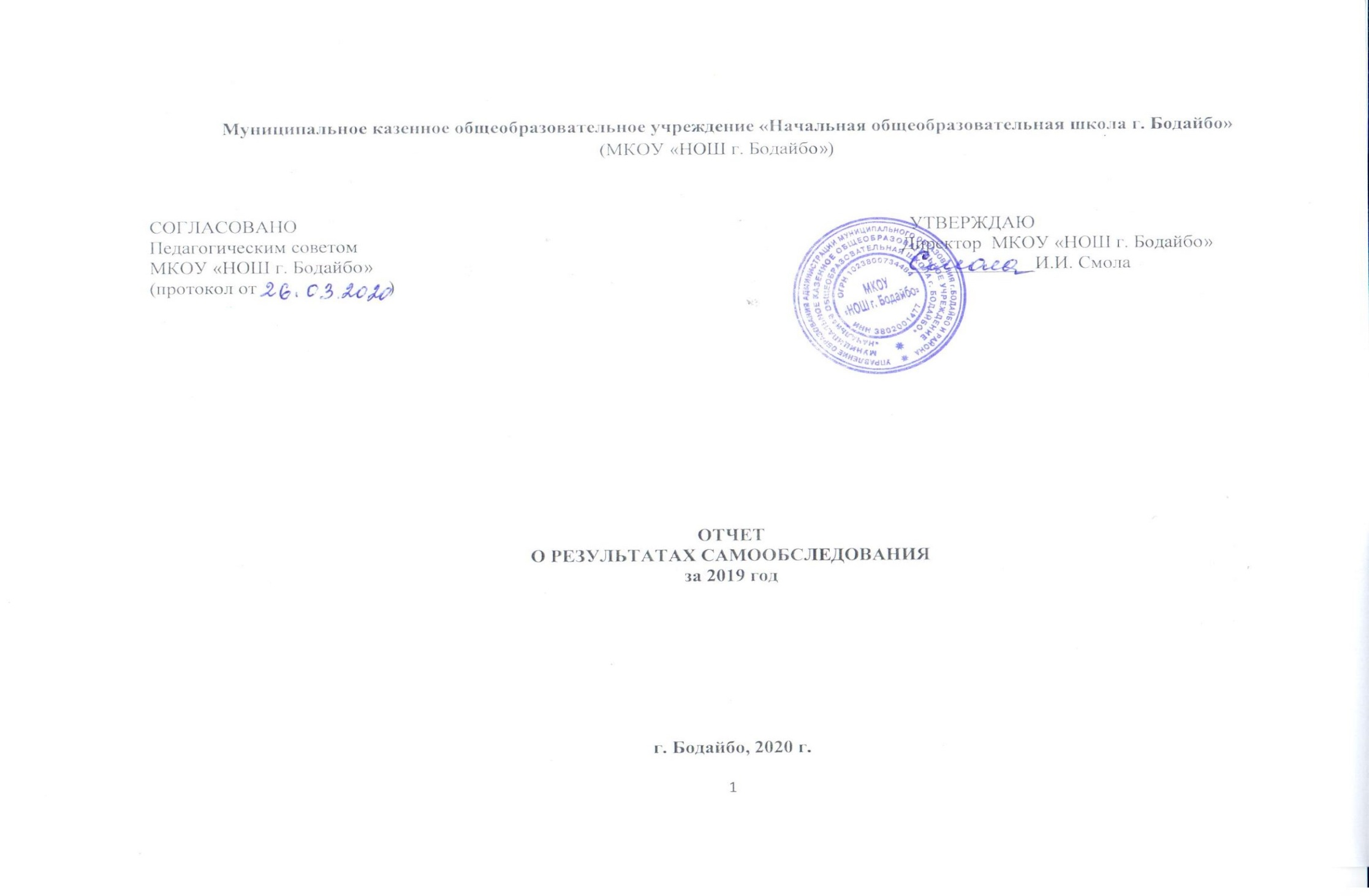 ВведениеПроцедуру самообследования Муниципального казенного общеобразовательного учреждения «Начальная общеобразовательная школа г. Бодайбо» за 2019  год регулируют следующие нормативные документы: - Федеральный закон «Об образовании в Российской Федерации» № 273-ФЗ от 29.12.2012г. (ст.28 п. 3, 13, ст.29 п.3);- Постановление Правительства Российской Федерации № 582 от 10.07.2013г. «Об утверждении Правил размещения на официальном сайте образовательной организации в информационно - телекоммуникационной сети «Интернет» и обновления информации об образовательной организации»; - Приказ Министерства образования и науки Российской Федерации № 462 от 14.06.2013г. «Об утверждении Порядка проведения Самообследования образовательных организаций», с изменениями Приказ Министерства образования и науки № 1218 от 14 декабря 2017 года; - Приказ Министерства образования и науки Российской Федерации № 1324 от 10.12.2013г. "Об утверждении показателей деятельности образовательной организации, подлежащей самообследованию"; - Приказ Муниципального казенного общеобразовательного учреждения «Начальная общеобразовательная школа г. Бодайбо» от 20.12.2019 № 289 «О проведении самообследования».Информационная открытость образовательной организации определена статьёй 29 Федерального закона от 29.12.2012 г. № 273-ФЗ «Об образовании в Российской Федерации» и пунктом 3 Правил размещения на официальном сайте образовательной организации в информационно-телекоммуникационной сети «Интернет» и обновления информации об образовательной организации, утверждённых Постановлением Правительства Российской Федерации от10.07.2013 г. № 582. В соответствии с приказом Министерства образования и науки Российской Федерации от 14 июня 2013 г. № 462 «Об утверждении Порядка проведения самообследования образовательной организацией (пункты 3 и 8)», образовательная организация должна ежегодно проводить самообследование, представлять отчет о самообследовании Учредителю не позднее 20 апреля текущего года, следующего за отчетным, и размещать информацию на официальном сайте и в информационно-телекоммуникационных сетях.Согласно приказа № 289 от 20.12.2019 года была назначена рабочая группа. Рабочая группа провела самообследование и по его итогам был составлен отчет, включающий аналитическую часть и анализ показателей. В процессе самообследования проводилась оценка системы управления организации, образовательной деятельности, содержания и качества подготовки обучающихся, востребованность выпускников, функционирования внутренней системы оценки качества образования, качества кадрового, учебно-методического, библиотечно-информационного обеспечения, материально-технической базы, а также анализ показателей деятельности организации, подлежащей самообследованию.  Цели и задачи аналитического отчетаЦель проведения самообследования - обеспечение доступности и открытости информации о деятельности организации, а также подготовка отчета о результатах самообследования. Задачи самообследования:  - оценка образовательной деятельности образовательной организации, в том числе системы управления, содержания и качества подготовки обучающихся, организации учебного процесса, качества кадрового, учебно-методического, библиотечно-информационного обеспечения, материально-технической базы, функционирования внутренней системы оценки качества образования;  - анализ показателей деятельности образовательной организации, установленных федеральным органом исполнительной власти, осуществляющим функции по выработке государственной политики и нормативно-правового  регулирования в сфере образования.Содержание отчета по самообследованиюАналитическая часть1. Общие сведения об образовательном учрежденииУчреждение является некоммерческой  казенной организацией и не ставит извлечение прибыли основной целью своей деятельности.	Главный корпус образовательного учреждения расположен в двухэтажном кирпичном здании. Год постройки здания 1990 г. Общая площадь здания 2278,3 кв. м., общая площадь земельного участка 11635 кв. м Дополнительный корпус  находится в одноэтажном деревянном здании. Год постройки  2009. Общая площадь земельного участка 3230 кв. м, общая площадь здания 518,4 кв. м	В главном корпусе имеется спортивный  и музыкальный залы, соответствуют правилам безопасности, состояние удовлетворительное; пищеблок с обеденным залом, состояние удовлетворительное. Пищеблок обеспечен технологическим оборудованием, его техническое состояние соответствует установленным требованиям.	В дополнительном корпусе имеется музыкальный зал, пищеблок. Состояние удовлетворительное, соответствует требованиям безопасности.  	МКОУ «НОШ г. Бодайбо» (далее – образовательное учреждение) расположено в центральной части города Бодайбо. Большинство семей проживают в домах типовой застройки в разных местах города.В основном семьи благополучные, но имеются 4 семьи, которые требуют к себе дополнительного внимания.Рядом с образовательным учреждением находятся Детская городская библиотека, МКУ ДО «Дом творчества», КДЦ «Витим», МКУК Краеведческий музей им. Верещагина, МКОУ ДО «ДМШ» г. Бодайбо и района.	Целью  деятельности образовательного учреждения является деятельность по образовательным программам дошкольного образования,   деятельность по образовательным  программам начального общего образования,  а также по дополнительным программам.	Вывод.  Нормативы, установленные лицензией на право ведения образовательной деятельности, выполняются, организационно-правовое обеспечение  образовательной деятельностью МКОУ «НОШ г. Бодайбо» соответствует требованиям. 2. Образовательная деятельность	Целью образовательной деятельности МКОУ «НОШ г. Бодайбо» является образовательная деятельность по образовательным программам дошкольного образования и начального общего образования, а также деятельность по реализации дополнительных общеразвивающих программ. 	Образовательная деятельность в учреждении организуется в соответствии с Федеральным законом от 29.12.2012 № 273-ФЗ «Об образовании в Российской Федерации», ФГОС ДО, ФГОС НОО, СанПиН 2.4.1.3049 - 13 «Санитарно-эпидемиологические требования к устройству, содержанию и организации режима работы дошкольных образовательных организаций»  (с изменениями и дополнениями),  СанПиН 2.4.2.2821-10 «Санитарно-эпидемиологические требования к условиям и организации обучения в общеобразовательных учреждениях» (с изменениями и дополнениями), основными образовательными программами по уровням, включая учебный план, годовой календарный график, расписание НОД и уроков.Учебный план 1-4 классов ориентирован на 4-х летний нормативный срок освоения основной образовательной программы начального общего образования (реализация ФГОС НОО).	Образовательная деятельность реализуется по уровням образования:1) дошкольное образование;Воспитательно-образовательная  деятельность ведётся на основании утвержденной основной образовательной программы дошкольного образования, которая составлена в соответствии с ФГОС ДО с учетом примерной образовательной программы дошкольного образования, санитарно-эпидемиологическими правилами и нормативами, с учётом недельной нагрузки. Для детей с ограниченными возможностями здоровья (с нарушением интеллекта – 1 ребёнок и с задержкой психического развития – 1 ребёнок) разработаны адаптированные образовательные  программы «АООП ДО детей с лёгкой умственной отсталостью»; «АООП ДО детей с задержкой психического развития». 	ООП ДО направлена на развитие физических, интеллектуальных и личностных качеств ребёнка, формирование предпосылок учебной деятельности, обеспечивающих позитивную социализацию детей, сохранение и укрепление их здоровья.2) начальное общее образование.Образовательная деятельность организуется на основе ООП НОО.Важнейшим приоритетом начального общего образования является формирование учебных умений, навыков и способов познавательной деятельности, уровень освоения которых в значительной мере предоставляет успешность обучения на последующих уровнях непрерывного образования. Характеристика контингента обучающихся(по дошкольному образованию)Возрастной ценз воспитанников	Программа реализовалась  в форме игры, познавательной и исследовательской деятельности, в форме творческой активности, обеспечивающей художественно-эстетическое развитие ребёнка. Образовательная деятельность строилась на основе индивидуальных особенностей каждого ребёнка. Воспитатели планировали непрерывную образовательную деятельность с учётом примерного расписания совместной образовательной деятельности педагогов и детей. Расписание составлено в соответствии санитарно-эпидемиологическим требованиям к организации воспитательно-образовательного процесса работы дошкольных образовательных организаций. Группы вели образовательную деятельность по тематическому планированию. Длительность непрерывной  образовательной деятельности для детей от 1 г. до 3 лет составляла по 8-10 мин в первую и вторую половину дня; для детей от 3 до 4 лет – 15 мин.; от 4 до 5 лет – 20 мин.; от 5 до 6 лет – 25 мин.; от 6 до 7 лет – 30 мин. В середине времени, отведённого на непрерывную образовательную деятельность, проводили физкультурные минутки. Перерывы между НОД – 10 мин. Образовательная деятельность, требующая повышенной познавательной активности и умственного напряжения детей, проводилась в первую половину дня. Для профилактики утомления детей проводились музыкальные (2 раза в неделю) и физкультурные (3 раза в неделю) занятия.  Режим дня соответствует возрастным  особенностям детей и способствует их гармоничному развитию.  Организация учебного процесса строится с учетом требований ФГОС ДО. Характерными особенностями являются использование разнообразных форм организации образовательного процесса, создание условий для индивидуальной работы с детьми. Учебный процесс  организован в соответствии СанПиН 2.4.1.3049–13 и требованиями предъявляемыми законодательством к дошкольному образованию и направлен на сохранение и укрепление здоровья воспитанников, предоставление равных возможностей для полноценного развития каждого ребёнка.Характеристика контингента обучающихся(по начальному общему образованию)   	 В 2019-2020 учебном году на начало учебного  года обучалось 84 учащихся, было сформировано 4 общеобразовательных класса.    На 31 декабря 2019г. в МКОУ «НОШ г. Бодайбо» обучалось 84 человек. Средняя наполняемость классов - 21 человек. Динамика численности обучающихся	Организация образовательного процесса осуществляется на основе  ООП НОО и АООП НОО.  Организационной основой реализации программы являются учебный план, календарный учебный график. Школа работает в режиме полного дня.	Начало занятий в 8.00. Продолжительность уроков 40 минут. Вторая и третья перемены по 20 минут. В режиме ОУ предусмотрены две динамические паузы продолжительностью 1 час: до обеда и после обеда для прогулок на свежем воздухе.   Начальная школа работает в одну смену: в первую половину дня – уроки по расписанию, во вторую  - внеурочная деятельность, самоподготовка, прогулки на свежем воздухе, свободная деятельность. Учащиеся находятся в школе до 18.00. Школа создаёт условия для  обеспечения возможностей получения качественного доступного образования обучающихся. В целях сохранения единого образовательного пространства в условиях школы полного дня предусмотрены следующие формы работы:- классно – урочная (в первой половине дня);- индивидуально – коррекционная работа (во второй половине дня);- внеурочная деятельность (по индивидуальному и общему  расписанию обучающихся).	В 1 классе первые два учебных месяца проводятся по три урока продолжительностью  по 35 минут. Остальное время отводится на занятия двигательного характера, познавательную и игровую деятельность. Начиная с ноября,  в 1 классе проводятся 4 урока продолжительностью 40 минут. 	Продолжительность учебного года  в первом классе – 33 недели, во 2-4 классах – 34 недели и 4 дня.Дополнительные недельные  каникулы для 1-ого класса с 14.02. 2019  по 20.02.2019– 7 календарных дней (в школу 21.02.2019)Учебная нагрузка учащихся не превышает  предельно допустимой нормы.  Основными приоритетными направлениями формирования учебного плана на 2019-2020 уч. г. являются:формирование гражданской идентичности обучающихся,  приобщение их к общекультурным, национальным ценностям;успешное освоение учащимися федеральных государственных образовательных стандартов начального общего образования;готовность обучающихся к продолжению образования на последующих уровнях  основного общего образования, их приобщение к информационным технологиям;формирование здорового образа жизни, элементарных правил поведения в экстремальных ситуациях;личностное развитие обучающихся в соответствии с его индивидуальностью.Статистика показателей за 2017 – 2019 годыВывод. Численный состав начальной школы меняется незначительно в связи с ежегодным  набором первого класса и переходом в другие школы города  выпускников.Социальный паспорт  воспитанниковСоциальный паспорт  обучающихсяВывод.  Основной  контингент  родителей (законных представителей) по дошкольному образованию  имеют высшее образование. Из всего состава родителей (законных представителей)  6%  - безработных. 78% воспитанников проживают в полных семьях, что положительно сказывается на воспитании детей. Но  среди полных и неполных семей имеются неблагополучные, в которых проживают четыре несовершеннолетних ребёнка.  74% учащихся проживают в полных семьях, 21%  - в многодетных семьях, 1% - в опекаемых семьях.В неблагополучных семьях проживает один ребёнок.  Эти семьи состоят на внутришкольном учёте,  и с родителями данных семей   проводится профилактическая работа совместно с сотрудниками Межрайонного  управления Министерства социального развития, опеки и попечительства Иркутской области № 1 по Бодайбинскому району, КДН и ЗП.Перспектива:- продолжать проводить наблюдение за этими семьями и осуществлять контроль;- проводить профилактическую работу (беседы, посещение семей, контроль за посещаемостью воспитанников и учащихся);- уделять  особое внимание  детям из  семей группы риска.Численность занимающихся в объединениях  различной направленностиДошкольное образование                         Художественно-эстетическое направление                                       Техническое направление              Вывод.  В объединениях  художественно – эстетического и технического  направлений занимаются дети старшего дошкольного возраста. Ежегодно меняется количественный состав старших дошкольников,  в сравнении с 2018 годом увеличилось количество воспитанников  в объединениях художественно – эстетического, а в объединении технического  направления количество снизилось. Но по запросам участников образовательного процесса, необходимо  дополнить  художественно-эстетическое направление  кружком  по изобразительной деятельности.Перспектива.   Изыскать возможность  введения   в  художественно-эстетическое направление  кружка по изобразительной деятельности.Начальное общее образованиеЧисленность занимающихся в объединениях  различной  направленностиспортивное;художественно-эстетическое;социально-педагогическое;эколого-биологическое.	Вывод.  Анализ численности обучающихся в кружках выявил, что за период 2019 года 100% обучающихся посещают объединения  различной направленности.       Нет кружков технической направленности. Для решения проблемы в 2019-2020 учебном году  приобретено 2 набора  Cuboro;Перспектива:-изыскать возможность организовать кружок технической направленности  «Cuboro» в следующем учебном году.Воспитательная работа		Педагогический коллектив МКОУ «НОШ г. Бодайбо»  работает над созданием условий для формирования у учащихся качеств гармонично развитой, творческой, нравственно и физически здоровой личности в соответствии с программой развития воспитательной компоненты школы, которая успешно была защищена на муниципальном уровне. Приоритетные направления воспитательной работы ОУ:патриотическое воспитаниедуховно-нравственное воспитаниевоспитание положительного отношения к труду и творчествуинтеллектуальное воспитаниездоровьесберегающее воспитаниекультуротворческое и эстетическое воспитаниеправовое воспитание и культура безопасностивоспитание семейных ценностейвоспитание коммуникативной культурыэкологическое воспитаниеДанные направления воспитательной работы реализуются через:- традиционные мероприятия:- систему работы дополнительного образования;- внеклассную и внеурочную деятельностьВ МКОУ «НОШ г. Бодайбо» в течение многих лет сложилась система традиций, которая носят общий (детский сад и начальная школа) характер:День знаний;День учителя;День дошкольного работника;встреча с интересными людьми;экскурсии на предприятия города и района;смотр песни и строя;предметные недели;шефская работа;ученические исследовательские проекты;итоговые линейки;весёлые старты между учащимися 4 класса и сотрудниками МКОУ;интеллектуально-познавательные игры;выпуск газет;театральные постановки и др.Особое внимание в учреждении уделяется патриотическому воспитанию обучающихся, которое является составной частью воспитательной компоненты. 	В целях повышения эффективности  воспитательной работы постоянно обеспечивается социальное партнёрство ОУ.	Расположенность ОУ в центре города дает дополнительные возможности для организации внеурочной деятельности, более тесного сотрудничества на договорной основе с «Городская детская библиотека», МКУК «Бодайбинский городской краеведческий музей им. В.Ф. Верещагина», ФГБУ «Государственный природный заповедник» Витимский», МКОУ ДО «ДМШ г. Бодайбо и района», МОУ ДО ДООЦ, МКУ ДО «Дом творчества»,  МКУ ДО «СЮН»,   ГИМС, ПЧ – 37 ФГКУ «14 отряд ФПС по Иркутской области», ОНД и ПР по Бодайбинскому и Мамско-Чуйскому районам,  УНД и ПР ГУ МЧС России по Иркутской области, ОГИБДД МО МВД России «Бодайбинский»Сложилось тесное взаимодействие   с социальными партнёрами, которые принимают активное участие в жизни образовательного учрежденияОбеспечение безопасности учебно-воспитательного процесса	Работа по безопасности учебно-образовательного процесса ведётся в соответствии с годовым планом работы. Цель работы учреждения по охране труда:  Обеспечение безопасности учащихся, воспитанников, сотрудников учреждения во время их учебной и трудовой деятельности. Основные направления работы по охране труда: - создание единой информационной среды по проблеме безопасности учреждения; - обеспечение выполнения правовых актов и нормативно-технических документов по созданию здоровых и безопасных условий труда в образовательном процессе; - организация и проведение профилактической работы; - изучение и предупреждению причин детского, производственного травматизма на занятиях и внеурочное время; - выполнение плана по улучшению условий охраны труда; - проведение своевременного и качественного инструктажа обучающихся, работников по вопросам антитеррористической защищенности, гражданской обороне и защиты от ЧС (ГО и ЧС). 2. Обеспечение выделения финансовых средств на реализацию мероприятий по охране труда: - обеспечение средствами индивидуальной защиты и моющими средствами; - организация прохождения медосмотра; - пополнение медицинских аптечек.	Проведение профилактических мероприятий: -Оформлены стенды и уголки в группах и классах (по пожарной и антитеррористической безопасности, по профилактике ПДД, правовые уголки)- Беседы на классных часах по профилактике травматизма; - Викторины по знанию правил ПДД;  - Беседы по профилактике гриппа, ОРВИ, ЭВИ; - Тематические уроки и беседы по безопасности; - Плановые тренировки 1 раз в квартал по эвакуации (по пожарной и антитеррористической безопасности); - Инструктажи с сотрудниками и учащимися; - Встречи с представителями разных организаций: ГИМС, ПДН, ОГИБДД, пожарная часть;- Месячники по Безопасности детей и акции, проводимые в данных направлениях (конкурс поделок, плакатов, ежегодное занятие с первоклассниками по безопасности на дорогах с сотрудником ГИБДД «Первокласснику – зеленая улица!», День солидарности в борьбе с терроризмом);- Совместно с родителями разработан и вклеен в дневник обучающихся  листок «Безопасный путь в школу»; - В рамках "Дня защиты детей"  проведение игры «Зарница»  на тему безопасности (всё о правилах безопасного поведения на дорогах,  о безопасности в быту, о пожарной безопасности); - В учреждении ежедневно дежурит администратор. Перед началом каждого рабочего дня проводится проверка территории вокруг здания на предмет безопасности, состояния запасных выходов, подвальных и чердачных помещений;- Здание оснащено:- тревожной кнопкой вызова вневедомственной охраны;- системой противопожарной сигнализации и видеонаблюдением.	 Разработаны паспорта по антитеррористической защищённости, по безопасности и безопасности дорожного движения. 	Совместно с инспекторами ОГИБДД проводятся  акции на улицах города «Сохрани жизнь. Сбавь скорость», «Родительский патруль».  	Администрацией посещаются уроки физкультуры с целью предупреждения травматизма и контроля соблюдения техники безопасности. В начале учебного года   составляются акты испытания гимнастических снарядов и спортивного оборудования. Помимо этого обязательно обследуется спортивная площадка и составляется акт -разрешения на проведение занятий. Особое внимание уделяется на правильную расстановку и маркировку  мебели в дошкольных  группах и классах.  	Вывод:  в нашем учреждении ведётся регулярная системная работа по созданию безопасных условий, сохранения жизни и здоровья обучающихся и воспитанников, внедрение и использование в процессе обучения и воспитания различных форм практической деятельности, в том числе широкое использование информационных технологий, что обеспечивает положительный результат. 3.  Система управления образовательным учреждениемСхема структуры  управления образовательным учреждениемОрганы управления,  действующие в МКОУ «НОШ г. Бодайбо»Управление  образовательным учреждением осуществляется  в соответствии с законодательством РФ на принципах единоначалия и коллегиальности. Единоличным исполнительным органом образовательной организации является руководитель образовательной организации – директор. В образовательной организации формируются коллегиальные органы управления, к которым относятся: Управляющий совет, Педагогический совет, Общее собрание работников образовательной организации. Уровни управляющей системы.Стратегический уровень управления: Управляющий совет, Педагогический совет, директор образовательного учреждения. Стратегический уровень связан с определением основных задач развития образовательного учреждения, их анализом и коррекцией. Корректировать могут при совместной работе все участники образовательного процесса  через обсуждение на Управляющем совете.Тактический уровень управления:- на первом  тактическом уровне заместители директора, старший воспитатель образовательного учреждения;- на втором тактическом уровне МО учителей начальных классов, педагогов-предметников, воспитателей ГПД, Педчас педагогов дошкольного образования, в которых осуществляется управление инновационной деятельностью и процессом их непрерывного профессионального развития.Исполнительный уровень управления:- на исполнительном уровне: участники образовательных программ. Оперативное управление всеми текущими делами образовательного учреждения идёт через административное совещание при директоре, совместную деятельность по направлениям образовательного учреждения.Одно из основных мест в системе государственно-общественного управления образовательным учреждением занимает Управляющий совет образовательного учреждения.	Для осуществления учебно-методической работы в образовательном учреждении созданы:  - Педагогический час (дошкольное образование);- МО учителей начальных классов и педагогов-предметников, воспитателей ГПД.	 По итогам 2019 года  можно сделать следующий вывод:Существующая система управления позволяет эффективно решать стратегические, тактические  и текущие вопросы,  соответствует Уставу, требованиям к образовательным организациям дошкольного и начального общего образования, а также целям и задачам образовательного учреждения.Содержание и качество подготовки   воспитанников и обучающихся          Для воспитательно-образовательной деятельности в дошкольных  группах создана развивающая предметно-пространственная среда: развивающая  предметно-пространственная  среда    содержательна,  насыщенна, трансформируема, полифункциональна, вариативна, доступна и безопасна. Образовательный процесс  осуществляется на русском языке с позиции личностно-ориентированного подхода к каждому ребёнку, реализация их природного потенциала,  обеспечение комфортных, бесконфликтных и безопасных условий развития воспитанников.	Основной вид деятельности дошкольного образования – игра. Воспитательно-образовательная работа проходит в игре.  При наблюдении игровой деятельности было выявлено, что не все воспитанники владеют приёмам сюжетосложения. Воспитатели слабо стимулируют воспитанников к внесению изменений в  сюжет игры, не соединяют сказочные и реалистические элементы в сюжете. Воспитанники старшего дошкольного  возраста не все могут завершить игру. Учреждение предоставляет бесплатные дополнительные услуги в рамках основной образовательной деятельности: кружок хорового пения «Солнечные зайчики» и кружок  легоконструирования «Робо – игрушка».  Кружковой работой охвачены воспитанники старшего дошкольного возраста. Образовательная деятельность планируется согласно расписанию совместной образовательной деятельности  педагогов и детей с 01 сентября по 31 августа.  Работа в группах организуется  по перспективному и календарному  планированию, разработанному педагогами дошкольных групп. Количество и продолжительность  образовательной деятельности, включая реализацию дополнительных образовательных программ, устанавливаются в соответствии с санитарно-гигиеническими  нормами и требованиями. При составлении расписания непрерывной  образовательной деятельности  соблюдены перерывы продолжительностью не менее 10 минут, предусмотрено время для физкультурных минуток, двигательных пауз. В учреждении функционирует система методической работы: разрабатывается и утверждается на педагогическом совете ежегодный план воспитательно-образовательной работы. План разрабатывается с учетом анализа предыдущей деятельности,  включает все необходимые разделы, что позволяет ОУ постоянно осваивать новый уровень развития, используются различные формы методической работы с кадрами.Контроль над ходом и результатами воспитательно-образовательной работы с детьми во всех возрастных группах осуществляется целенаправленно, носит системный характер.Усвоение воспитанниками основной образовательной программы образовательного учреждения и готовность их к школе осуществляется через отслеживание результатов освоения образовательной программы по 5 образовательным областям. Оно основывается на анализе достижения детьми промежуточных результатов, которые описаны в каждом разделе образовательной программы. Форма проведения мониторинга представляет собой наблюдение за активностью ребенка в различные периоды пребывания в дошкольном учреждении, анализ продуктов детской деятельности и специальные педагогические пробы, организуемые педагогом.  В детском саду требования к результатам представлены в виде целевых ориентиров, т.е. характеристик возможных достижений ребенка в соответствии с его возрастными и индивидуальными особенностями. Мониторинг детского развития проводится на основе оценки развития интегративных качеств ребенка.  Основная задача этого вида мониторинга –  выявить индивидуальные особенности развития каждого ребенка и при необходимости составить индивидуальный маршрут образовательной работы с ребенком для максимального раскрытия потенциала детской личности. Мониторинг детского развития включает в себя оценку физического развития ребенка, состояния его здоровья, а также развития общих способностей: познавательных, коммуникативных и регулятивных. В процессе мониторинга исследуются физические, интеллектуальные и личностные качества ребенка путем наблюдений за ребенком, бесед, экспертных оценок, и др.  Мониторинг образовательного процесса осуществляется через отслеживание результатов освоения образовательной программы, а мониторинг детского развития проводится на основе оценки развития интегративных качеств ребенка.Согласно требованиям федерального государственного образовательного стандарта дошкольного образования  (далее – ФГОС ДО),  результаты освоения Программы сформулированы в виде целевых ориентиров, которые представляют собой возрастной портрет ребенка на конец раннего и конец дошкольного детства. Согласно ФГОС  ДО  целевые ориентиры не подлежат непосредственной оценке, в том числе и в виде педагогической диагностики (мониторинга), а освоение Программы не сопровождается проведением промежуточных аттестаций и итоговой аттестации воспитанников. Оценку особенностей развития детей и усвоения ими программы проводит воспитатель группы и педагог-психолог в рамках психолого-педагогической диагностики. В начале учебного года по результатам мониторинга была определена зона образовательных потребностей каждого воспитанника. Это позволило осуществить планирование образовательного процесса с учетом его индивидуализации.В конце учебного года были сделаны выводы о степени удовлетворения образовательных потребностей детей и о достижении положительной динамики самих образовательных потребностей.Отслеживание эффективности усвоения Программы воспитанниками дошкольных групп показало, что уровни развития детей соответствуют их психологическому возрасту. По результатам педагогической диагностики дети показали положительный результат усвоения программного материала. Такие результаты достигнуты благодаря использованию в работе методов, способствующих развитию самостоятельности, познавательных интересов детей, созданию проблемно-поисковых ситуаций.	Вывод. Воспитательно-образовательный процесс с детьми дошкольного возраста строится в соответствии с действующим законодательством, с учётом индивидуальных особенностей детей, с использованием разнообразных форм и методов, в тесной взаимосвязи воспитателей и специалистов. Но, в связи с тем, что игровая позиция воспитателей при организации сюжетно-ролевых игр слабая,  а также из-за того, что воспитатели системно не формируют игровые умения у воспитанников при организации сюжетно-ролевой игры, а подменяют её самостоятельной деятельностью воспитанников, самостоятельная сюжетная игра воспитанников слабо изменяется. Не возникает установка на придумывание новой, интересной игры. Сюжеты, развертываемые воспитанниками, однообразны, просты и в основном по одной теме.Перспектива: - на всех возрастных этапах воспитателям необходимо формировать игровые умения воспитанников и играть вместе с ними;- педагогам старших возрастных групп составлять и реализовывать  план игры  совместно с детьми;- всем педагогам повторить методику организации сюжетно-ролевой игры;- разработать конспекты по сюжетно-ролевой игре;- совершенствовать условия игровой деятельности с целью обеспечения нового качества воспитания  детей;- привести игровую деятельность в соответствии с ФГОС ДО.Результаты мониторинга достижения детьми планируемых результатов освоенияОсновной образовательной программы от 3 до 8 лет.Оценка готовности выпускников к школеВывод:  анализ мониторинга качества образовательной деятельности показал, что  большинство детей имеют высокий и средний уровень усвоения программы.  А это значит, что педагоги правильно организовали образовательную деятельность.  Хорошие результаты достигнуты благодаря использованию в работе методов, способствующих развитию самостоятельности, познавательных интересов детей, созданию проблемно-поисковых ситуаций  и обогащению развивающей предметно-пространственной  среды. Основная образовательная программа  ДО  реализуется в полном объёме. Наблюдается положительная динамика развития психических процессов. Воспитанники подготовительной к школе группы подготовлены к обучению в школе на среднем и высоком уровне. Дальнейшего психолого-педагогического сопровождения требует  1 воспитанник.     	 Коррекционно-развивающее сопровождение осуществлялось индивидуально педагогом-психологом по адаптированным программам с учетом структуры дефекта, выявленной в ходе психолого-педагогической диагностики.  	 Программный материал усвоен детьми в подготовительной к школе группе на оптимальном уровне.   26 (12,6 %) воспитанников перешли на уровень начального общего образования.	Перспектива: направить деятельность педагогов на эффективное использование методов и приёмов организации в познавательном и  речевом развитии.Анализ результатов учебной деятельностиВывод. Из таблицы видно, что  качество знаний за период 2018-конец 2019 г. остаётся стабильным.	По результатам учебной деятельности в 2018/2019 учебном году из 88 учащихся отлично окончили учебный год 3 человека, что составляет 4% от  числа аттестуемых учащихся начальной школы. На «4» и «5» - 30 учащихся – 43% от  числа аттестуемых учащихся. Всего качество обученности учащихся  за 2018/2019 учебный год составило 43%. На 31 декабря 2019 года (первое полугодие) из 84 учащихся 3 человека закончили первое полугодие на отлично, что составило 4% от  числа аттестуемых учащихся. 24 ученика окончили первое полугодие на «4» и «5» - 39% . Участие в муниципальных олимпиадах обучающихся 4 класса	Учащиеся нашей школы ежегодно принимают участие в олимпиадах муниципального уровня по русскому языку и математике, победителями и призёрами стали в предыдущих годах  под руководством учителей Наумовой С.М.,  Смола И.И. и  в 2016-2017уч.г.  под руководством Присакарь Г.С..  В 2017-2018 учебном году призёр под руководством Кисельниковой Т.Г. В 2018-2019 году 1 призёр под руководством Присакарь Г.С., 3-призёра по русскому языку под руководством Смола И.И. Мониторинг результатов промежуточной аттестации	Вывод. Результаты промежуточной аттестации в 1-4 классах выявили недостаточный уровень усвоения базовых знаний.Результаты ВПР (4 класс) 2017-2018 уч.год:Результаты ВПР (4 класс) 2018-2019 уч.год:Вывод: по итогам Всероссийских проверочных работ можно сделать вывод, что большинство четвероклассников  успешно осваивают программу начального общего образования в соответствии с ФГОС и могут продолжать обучение на следующем уровне общего образования.Результаты комплексной контрольной работы 2017-2018 уч.годРезультаты мониторинга качества сформированности навыков смыслового чтения	Вывод.   На МО учителей начальных классов, педагогов-предметников, воспитателей ГПД  была проделана большая работа по формированию читательской компетентности, как базовой основы ключевых компетенций учащихся. Рассматривались такие вопросы, как смысловое чтение как приём формирования УУД; читательская деятельность  как творческий процесс, развитие читательского интереса школьников и другие.Анализ результатов ВПР, комплексных работ, мониторинга качества сформированности навыков смыслового чтения был рассмотрен на МО учителей начальных классов, педагогов-предметников, воспитателей ГПД.  Проанализировав, учителя начальных классов пришли к выводу, о необходимости обратить внимание на формирование:–регулятивных УУД: контроль и коррекция написанного;-общеучебных УУД: поиск и выделение необходимой информации; структурирование знаний; рефлексия способов и условий действия, контроль и оценка процесса и результатов деятельности обучающихся; умение извлекать информацию из схем, иллюстраций текстов, делать выводы, анализировать, ориентироваться по карте; работа над смысловыми и другими ошибками во время чтения, исправление  в ходе чтения неправильных ударений.–коммуникативных УУД: соблюдение и оценивание норм русского литературного языка в собственной речиНа уроках использовать такие  задания,  которые требуют логических рассуждений, доказательств, обоснований, а также задания, направленные на сравнение, обобщение, формирующие умение делать выводы и прогнозы, работе с текстом и определением главной мысли в тексте.Читательская компетентность должна целенаправленно формироваться на всех этапах образовательного процесса. В данный процесс должны быть включены и  педагоги, преподающие все учебные дисциплины. Необходимо использовать всем педагогам  в образовательном процессе различные технологии, приёмы и стратегии текстовой деятельности.Анализ выполнения учебного плана  за 2018/2019 учебный годАнализ выполнения учебного плана  за 2019/20120 учебный год (первое полугодие)	Вывод. Из анализа данных таблиц видно, что учебный план в 2018/2019 учебном году  выполнен на 100%.  Вариативная часть учебного плана выполнена на 100%. В первом полугодии 2019/2020 учебного года учебный план полностью выполнен.	В МКОУ «НОШ г. Бодайбо» организовано психолого-педагогическое сопровождение  воспитанников и учащихся, педагогов, обращающихся за консультациями родителей. В начале учебного года ежегодно проводится диагностика школьной зрелости первоклассников.  Для благоприятной адаптации учащихся первого класса были проведены:- беседа с классным руководителем об индивидуально-психологических особенностях учащихся 1 класса;- изучение готовности первоклассников к обучению в школе.  С этой целью использован диагностический инструментарий: Ф. Гуденаф тест «Рисунок человека», методика Д.Б. Эльконина «Графический диктант», методика «Образец и правило», «Первая буква», анкета для родителей, карта первоклассника.По результатам 2019-2020 уч. года  выявлено:Высокий уровень готовности к школе имеют – 19% (4 чел.)Средний уровень готовности имеют – 68 % (14чел.)Ниже среднего- 4% (1чел.)Низкий уровень готовности – 9 % (2 чел.)	В связи с этим  проводились коррекционно-развивающие  занятия. Анализируя проведённые мероприятия, можно отметить, что учебная деятельность обладает большой привлекательностью в глазах первоклассников. Им интересно и психологически комфортно. Для большинства трудности адаптационного периода остаются позади. После проведённых коррекционно-развивающих занятий  полная адаптация составила – 94% (16чел.), частичная дезадаптация –  6% - 1 чел.Работа по переходу учащихся 4 класса в среднее звено проводилась по следующим этапам:- диагностика психологической готовности учащихся 4-х классов к обучению в основном звене, диагностика мотивационной сферы;- проведение адаптированной программы «Я скоро стану пятиклассником»;- консультирование родителей.	Помимо этого была проведена диагностика уровня и характера тревожности, связанной со школой у детей младшего и среднего школьного возраста. На основании анализа сформированности всех психологических новообразований можно сделать вывод, что обучающиеся 4 класса( 2018-2019 уч.год) подготовлены к переходу на следующий уровень обучения на среднем(14ч.- 70%) и высоком уровне(4ч.- 20%). Дальнейшей психолого-педагогической поддержки требуют 2 обучающихся.  	Индивидуальная работа с обучающимися начальной школы проводилась по запросу классных руководителей и родителей.Организация учебного процесса	Дошкольные группы  работают по графику пятидневной рабочей недели с 7.30 ч до 18.00 ч. в соответствии с требованиями СанПиН 2.4.1.3049 - 13 «Санитарно-эпидемиологические требования к устройству, содержанию и организации режима работы дошкольных образовательных организаций»  (с изменениями и дополнениями). 
	Начальные классы по графику пятидневной рабочей недели в режиме полного дня.   Режим учебного процесса организуется согласно годового учебного графика. Годовой календарный учебный график составлен в соответствии с   Федеральным законом «Об образовании в Российской Федерации» № 273-ФЗ от 29.12.2012г., СанПиН 2.4.2.2821-10 «Санитарно-эпидемиологические требования к условиям и организации обучения в общеобразовательных учреждениях» (с изменениями и дополнениями), Уставом Муниципального казенного общеобразовательного учреждения г. Бодайбо, утверждённым приказом Управления образования администрации МО г. Бодайбо и района от  19.12. 2017 г. №801. Оценка образовательной деятельности и организации учебного процессаВывод: исходя из данных таблицы, можно сделать вывод, что условия для охраны и укрепления здоровья в образовательном учреждении созданы на хорошем уровне, так как имеется достаточная материально-техническая база (охранное оборудование, спортивное оборудование). Необходимо дооборудовать учреждение огнетушителями (запланировано на май 2020 г.). В 2019 году домашние задания выкладываются в систему «Дневник.ру».Условия по индивидуальной работе с обучающимися имеются и используются в учебном процессе. Психолого-педагогическая помощь обучающимсяВывод: образовательное учреждение укомплектовано штатной единицей  - учитель - внутренний совместитель.Деятельность педагога психологаВывод: анализируя работу за истёкший период можно сказать о том, что вся деятельность проводилась в соответствии с планом работы и по всем направлениям. Проведённая работа позволила выявить проблемы:1. недостаточный познавательный уровень обучающихся;2. наличие индивидуальных проблем и эмоционального дискомфорта  у некоторых обучающихся одного из классов: нарушение дисциплины в классе во время самоподготовки и в перемену между уроками, недостаточное уважение друг к другу. Учитывая это, нужно  наметить в плане перспективные задачи и план мероприятий на следующий учебный год:1. при планировании воспитательной работы учитывать индивидуальные особенности  учащихся класса.Условия доступа для обучающихся с ОВЗ и детей-инвалидовВывод: в школе обучается  ребёнок-инвалид опорно-двигательной системы (не  нуждается в коляске, способен передвигаться самостоятельно без помощи людей или специального оборудования). Дверные проёмы на главном входе  широкие, пригодные для передвижения на инвалидной коляске (при возникновении необходимости). Для обеспечения доступа в организацию для обучающихся с ОВЗ  планируется закупка  необходимого оборудования в рамках доступная среда в последующие годы.  Также  в перспективе  запланирована установка пандусов на главном входе. 6. Востребованность учеников	Большинство  выпускников  детского сада остаётся в стенах нашего  образовательного учреждения, поступая в первый класс. Другая часть обучается в школах города по месту жительства.По окончании начальной школы учащиеся продолжают обучение в основной школе по месту жительства.   На протяжении нескольких лет  коллектив 4 класса практически в полном составе переходит в основную школу.  7. Качество кадрового, учебно-методического, библиотечно-информационного обеспечения, материально-технической базы.Оценка кадрового обеспеченияЧисленность педагогического состава (2019-2020 учебный год).Общая численность работников на 01.01.2019 утверждена штатным расписанием в количестве 67,25 ставок, в том числе педагогических работников – 28 ставок. Педагогический стажКурсы повышения квалификацииПрофессиональное образованиеНаличие  квалификационной категорииВозрастной ценз педагогического составаСведения об участии педагогов  в конкурсахПубликации в СМИ	 Педагогический коллектив образовательного учреждения является стабильным, профессиональный уровень педагогов достаточный (два воспитателя  заочно обучаются в высшем учебном заведении и в колледже). Слабой стороной можно назвать – возраст педагогов.  Методической работой охвачен каждый педагог: педчасы, МО учителей начальных классов, педагогов-предметников, воспитателей ГПД. Педагогический коллектив  образовательного учреждения  участвует в конкурсах разных уровней и делится опытом в СМИ.   Вывод.  Общая численность педагогического персонала составляет 19 человек. Учителя и воспитатели активно повышают  квалификационный уровень.  Большую часть  составляют опытные педагоги.  		Один педагог  имеет высшую квалификационную категорию, три педагога - первую, остальные  аттестованы на соответствие занимаемой должности.  Не имеет аттестации 2 педагога, т.к. работают в педагогической должности менее 2х лет. Курсы повышения квалификации в 2019 году прошёл весь педагогический состав учреждения.	По итогам 2019 года образовательное учреждение частично готово перейти на применение профессиональных стандартов. Из 19 педагогических работников два педагога в настоящее время обучаются.	Перспектива.  На данный момент перед администрацией стоит первоочередная задача – это, повысить мотивацию по прохождению аттестации на категории.Оценка учебно-методического и библиотечно-информационного обеспеченияОбщая характеристика:-объём библиотечного фонда – 3 833 единиц;- из них учебники – 3647 единиц;- учебные пособия – 96 единиц;- справочный материал – 90 единиц.                   В образовательном учреждении библиотеки нет, но существует библиотечный фонд. Библиотечный фонд соответствует требованиям ФГОС, учебники входят в федеральный перечень, утверждённый приказом Минобрнауки от 31.03.2014 № 253.Вывод: обеспеченность учебниками в школе 100%.  Исключение составляют учебники  по ИЗО, Музыке, Технологии и Физической культуре, которые будут закуплены до нужного количества в 2020 году. Для улучшения методической базы запланировано выписать наглядные пособия по окружающему миру.  Оценка материально-технической базы Муниципальное казенное общеобразовательное учреждение «Начальная общеобразовательная школа г. Бодайбо»  расположено в жилом районе города. Здание образовательного учреждения построено по типовому проекту. Проектная мощность 280 мест. Общая площадь корпусов составляет 2796.7 кв. м Материально-техническое обеспечение образовательного учреждения позволяет реализовывать в полной мере образовательные программы.		Для организации образовательного процесса   функционирует  4 учебных кабинета и 4 игровых комнаты, компьютерный класс, спортивный, 2  музыкальных зала, 9 дошкольных групп. ОУ имеет выход в Интернет.	На территории образовательного учреждения имеются прогулочные площадки, обеспечивающие физическую активность и разнообразную игровую деятельность обучающихся на прогулке.Материально-техническое оснащение учебного процессаС 10 компьютеров обеспечен круглосуточный доступ к сети Интернет.Предоставление доступа к сети  Интернет обеспечивает провайдер  ОАО «Ростелеком»В ОУ работает сайт (http://raduga.uobodaibo.ru/).Адрес сайта в сети Интернет: http:// raduga.uobodaibo.ru/.	Сайт размещается  на платформе Ucoz. Услуги, предоставляемые этой платформой, полностью бесплатны (в том числе услуга снятия рекламного баннера для социальных проектов, версия для слабовидящих, техподдержка). Состояние материально-технической базы в целом удовлетворительная. Администрация образовательного учреждения использует любые возможности для укрепления материально-технической базы и образовательной среды. Ежегодно проводится косметический ремонт всего учреждения.  Осуществлён  капитальный ремонт пищеблока. Систематически осуществляется контроль за соблюдением СанПиНов.Ежегодно составляется план развития материально-технической базы, где приоритетным  направлением является приобретение необходимой мебели (столы, стулья), оснащение пищеблока новым технологическим оборудованием. 8. Внутренняя система оценки качества образования	В МКОУ «НОШ г. Бодайбо» разработано Положение о внутренней системе оценки  качества образования в дошкольных группах и начальной школе МКОУ «НОШ г. Бодайбо», принятых  на Педагогическом Совете МКОУ «НОШ г. Бодайбо» (протокол от 31.08.2015 № 1)  на основе нормативных правовых актов  Российской Федерации, регламентирующих реализацию всех процедур контроля и оценки качества образования. Внутренняя система оценки качества образования:функционирует во взаимосвязи с системой внутришкольного контроля и мониторинга как основой управления образовательной деятельностью образовательной организации;направлена на обеспечение соответствия процедурам и содержанию внешней оценки качества образования;учитывает федеральные требования к порядку проведения образовательной организацией процедуры самообследования и параметры, используемые в процессе федерального государственного контроля качества образования.  В дошкольных группах  проводятся внешняя оценка воспитательно-образовательной деятельности (родителями) и внутренняя (мониторинг). Цель контроля: оптимизация и координация работы всех структурных подразделений  ОУ  для обеспечения качества образовательного процесса.Цель внутришкольной оценки качества – сбор, обобщение, анализ информации о состоянии системы образования МКОУ и основных показателях ее функционирования для определения тенденций развития системы образования в территории, принятия обоснованных управленческих решений по достижению качественного образования.В дошкольных группах  используются эффективные формы контроля:различные виды мониторинга: управленческий, медицинский, педагогический;контроль состояния здоровья детей;социологические исследования семей;контроль в детском саду начинается с руководителя, проходит через все структурные подразделения и направлен на следующие объекты:  охрана  и укрепление здоровья воспитанников; воспитательно-образовательный процесс;кадры,  аттестация педагога, повышение квалификации;взаимодействие с социумом;административно-хозяйственная и финансовая деятельность;питание детей;техника безопасности и охрана труда работников  и жизни воспитанников.Вопросы контроля рассматриваются на педчасах,  педагогических советах, на совещаниях при директоре.	С помощью  анкет, бесед изучается уровень педагогической компетентности родителей (законных представителей), их взгляды на воспитание детей, их запросы, желания,  потребность родителей в дополнительных образовательных услугах. Периодически изучая, уровень удовлетворенности родителей работой ОУ, корректируются направления сотрудничества с ними.	Результаты анкетирования родителей показали: большинство  родителей (законных представителей)  считают работу ОУ удовлетворительной, их  удовлетворяют условия воспитательно-образовательной работы, присмотра и ухода, режим пребывания ребенка в детском саду, питание. 	С целью информирования родителей об организации образовательной деятельности в ОУ оформлены информационные стенды, проводятся совместные мероприятия детей и родителей, праздники, досуги, совместные образовательные проекты. См. приложение. Результаты анализа  показателей  деятельности Муниципального казенного общеобразовательного учреждения «Начальная общеобразовательная школа г.Бодайбо» за   2017, 2018, 2019  гг.Дошкольное образованиеПо начальной школеОбщие выводы  по итогам самообследования1. Деятельность образовательного учреждения строится в соответствии с Федеральным законом РФ «Об образовании в  Российской Федерации» от 29.12.2012 года №273-ФЗ, нормативно-правовой базой, программно-целевыми установками Министерства Просвещения Российской Федерации.2. Образовательное учреждение предоставляет доступное качественное  воспитание, образование  и развитие дошкольников и младших школьников в безопасных, комфортных условиях.3. Образовательное учреждение предоставляет все условия для самореализации ребёнка в урочной и внеурочной деятельности, что подтверждается качеством и уровнем участия в олимпиадах, фестивалях, конкурсах различного уровня.4. Повышается профессиональный уровень педагогов образовательного учреждения через курсы повышения квалификации, семинары, мастер-классы, стажировочные площадки, внутрикорпоративным обучением и путём самообразования.5. Информационная открытость образовательного учреждения осуществляется посредством публичного отчёта, ежегодно размещаемого на сайте образовательного учреждения, распространение информации на информационных стендах. 6. Создана система преемственности между дошкольным и начальным общим образованием с привлечением  образовательных учреждений  города. 7. На высоком уровне организовано взаимодействие с социальными партнёрами.Приложение.Оценка  посещаемости воспитанниками дошкольного учреждения.	Согласно СанПиН 2,4,1,3049-13 приём детей после пропуска не более 5 дней осуществляется без справки из медицинского учреждения, что влияет на посещаемость. Показатели посещаемости и заболеваемости анализируются ежемесячно. Случаи травматизма  отсутствуют.	В 2019 году увеличилось количество воспитанников по сравнению с предыдущими годами, соответственно посещаемость  тоже увеличилась. По сравнению с 2018 годом количество пропусков уменьшилось на 2020 детодней. 	В учреждении созданы благоприятные условия, обеспечивающие возможность сохранения здоровья воспитанников, но заболеваемость в некоторых группах по–прежнему остаётся высокой.   На недостаточном уровне проводится утренний фильтр педагога и медицинского работника. Перспектива.  Необходимо запланировать и  провести собрания родителей по теме «Профилактика и оздоровление детей дошкольного возраста» с приглашением специалиста из детской консультации.    Взять на контроль проведение утреннего фильтра.  Анализ уровня здоровья воспитанников	1 раз в год осуществляется осмотр воспитанников узкими специалистами (отоларинголог, хирург, окулист, невропатолог, стоматолог, педиатр). Введена индивидуальная замена продуктов питания по показаниям врача.   Педагоги уделяют много  внимания формированию у воспитанников полезных привычек, установок на здоровый образ жизни.Количество детей, имеющих отклонение в развитииАнализ результатов мониторинга физического развития и физической подготовленности детей 4-7 лет МКОУ «НОШ г. Бодайбо»   Всего детей охваченных мониторингом – 125 человек.  Мониторинг физического развития и физической подготовленности детей проводится два раза в год инструктором по физкультуре и медсестрой   детского сада. Укрепление и сохранение здоровья – это наша важнейшая задача. Ведущая роль принадлежит физической культуре.  Исследование физической подготовленности детей в детском саду проводились по следующим тестам:бег 30м, определение скорости в секундах;прыжки в длину с места;прыжки в высоту с разбега;метание «вдаль»;тест на гибкость1 группу здоровья имеют: 23 чел. – 18%; 2 группу: 90 чел.- 72%; 3 группу: 12 чел. – 10%.Вывод: мониторинг физической подготовленности способствует грамотному планированию учебно-воспитательного процесса, является эффективным  средством стимулирования физического совершенствования  и оздоровления детей.  Анализ удовлетворённости качеством дошкольного образованияВывод.  В анкетировании приняли участие 145 человек,  74 % от общего количества воспитанников. По результатам анкетирования можно сделать вывод, что основная часть родителей (законных представителей) полностью удовлетворены работой ОУ. Мониторинг степени удовлетворённости родителей (законных представителей) качеством образовательных услуг	Ежегодно проводится мониторинговое исследование удовлетворённости родителей (законных представителей) образовательным процессом, качеством школьных образовательных услуг. Целью исследования было изучение удовлетворённости родителей (законных представителей) качеством образовательных услуг в системе  начального общего образования. 	Выводы о степени удовлетворённости родителей качеством образовательных услуг по результатам исследования за 2019-2020 учебный год представлены в таблице:Средний показатель удовлетворённости качеством школьного образования:Не удовлетворён-5%Частично удовлетворён-21%Полностью удовлетворён-74%Мониторинг состояния здоровья обучающихся и здоровьесберегающей образовательной среды.	Показатели здоровья  (общая заболеваемость, заболеваемость в днях на одного ребенка,  количество часто болеющих детей, распределение детей по группам здоровья).Медицинский кабинет (имеет лицензию). Первичная медико-санитарная помощь детям осуществляется в порядке, установленном законодательством в сфере охраны здоровья на основании Соглашения о сотрудничестве № 1 от 20 апреля 2015 г. и действует бессрочно.  Ежегодно проводится углублённый медицинский осмотр учащихся.Все учащиеся проходят плановый медосмотр.Группы здоровья	Следует отметить, что количество учащихся с I и II группой здоровья примерно на том же уровне, что и в прошлом году. Уменьшилось количество учащихся с III группой здоровья.Мониторинг физического развития и  физической подготовленности.Сводная таблица уровня физ. подготовленности обучающихся 6-10 лет	Мониторинг здоровья и физической подготовленности учащихся – это средство стимулирования физического совершенствования обучающихся,   направленный на физическое развитие личности.            Для улучшения показателей по итогам мониторинга проводится следующая работа:соблюдаем индивидуальный подход с учетом физических особенностей ребенка;проводим занятия, спортивные праздники и развлечения с использованием спортивно-игрового оборудования;просвещаем родителей на родительских собраниях, привлекаем к проведению совместных спортивных мероприятий;приобретаем современное спортивное оборудование;совершенствуем жизненно-необходимые навыки и умения в основных видах движений;проводим витаминную профилактику, оздоровительные мероприятия, беседы о здоровом образе жизни.Организация питания обучающихся.	Хорошая организация школьного питания является важным фактором определяющим здоровье подрастающего поколения. В школе организовано трёхразовое горячее сбалансированное  питание. Перспективное цикличное меню согласовывается с Роспотребнадзором. Охват составляет 100%. Мониторинг воспитательного воздействия МКОУ.Ежегодно в конце учебного года проводится диагностика «Уровня воспитанности гражданской идентичности» по методике А.Н. Лутошкиной.Мониторинг уровня воспитанности (1 раз в год): по классам, по школе.Уровень  воспитанности  2018-2019 год.Высокий уровень – 40 чел. – 45%Достаточный уровень – 33 чел. – 38%Средний уровень – 15чел. – 17%Вывод.   Все  позиции развиты на достаточном уровне во всех классах.Мониторинг участия детей в дополнительном образовании в сравнении по годам	100% учащихся заняты в учреждениях дополнительного образования. Большая часть детей посещают кружки и секции Дома творчества  (100%). Необходимо отметить стабильные результаты посещения МКУ ДО «Дом творчества» и Лингвистической школы. Значительно ниже результаты посещения спортивных секций Детского образовательного оздоровительного центра и музыкальную   школу посещают единицы.  Необходимо провести работу по пропаганде посещения спортивных секций.Мониторинг участия обучающихся  в интеллектуальных мероприятиях разного уровня: в учебно-исследовательской  конференции, в фестивалях и творческих конкурсахпо дошкольному образованиюСведения об участии воспитанников в конкурсахI. Муниципальный уровень	Вывод.  Дети нашего учреждения являются участниками всех конкурсов, которые проходят на муниципальном уровне. Так же принимают  участие в региональном и всероссийских конкурсах. В дальнейшем будем продолжать активизировать деятельность педагогов, родителей (законных представителей) по подготовке и участию воспитанников в конкурсах различного уровня. В рамках преемственности  были проведены  интеллектуальные игры «Умники и умницы», «Всезнайки», конкурс чтецов, неделя добра,  квест. по начальной школе	С целью создания  условий для предоставления  возможностей интеллектуального развития высокомотивированных учащихся  созданы условия для участия в конкурсах различного уровня. Охват участия школьников в конкурсах ежегодно высокий.	В течение семи лет обучающиеся ОУ успешно  участвуют в интеллектуальных конкурсах «ЭМУ - марафон», квест -  играх. Развитие кругозора даёт уверенность детям участвовать в олимпиадах и интеллектуальных конкурсах различного уровня «ЭМУ», «Русский медвежонок» и многих других.Результаты игры-конкурса «Русский медвежонок –  (2017-2018 учебный год I полугодие)2 классРезультаты игры-конкурса «Русский медвежонок – 2018» (2018-2019 учебный год I полугодие)2 классРезультаты игры-конкурса «Русский медвежонок – 2019» (2019-2020 учебный год I полугодие)2 классВывод. Учащиеся показывают положительные результаты в интеллектуальных и творческих  конкурсах.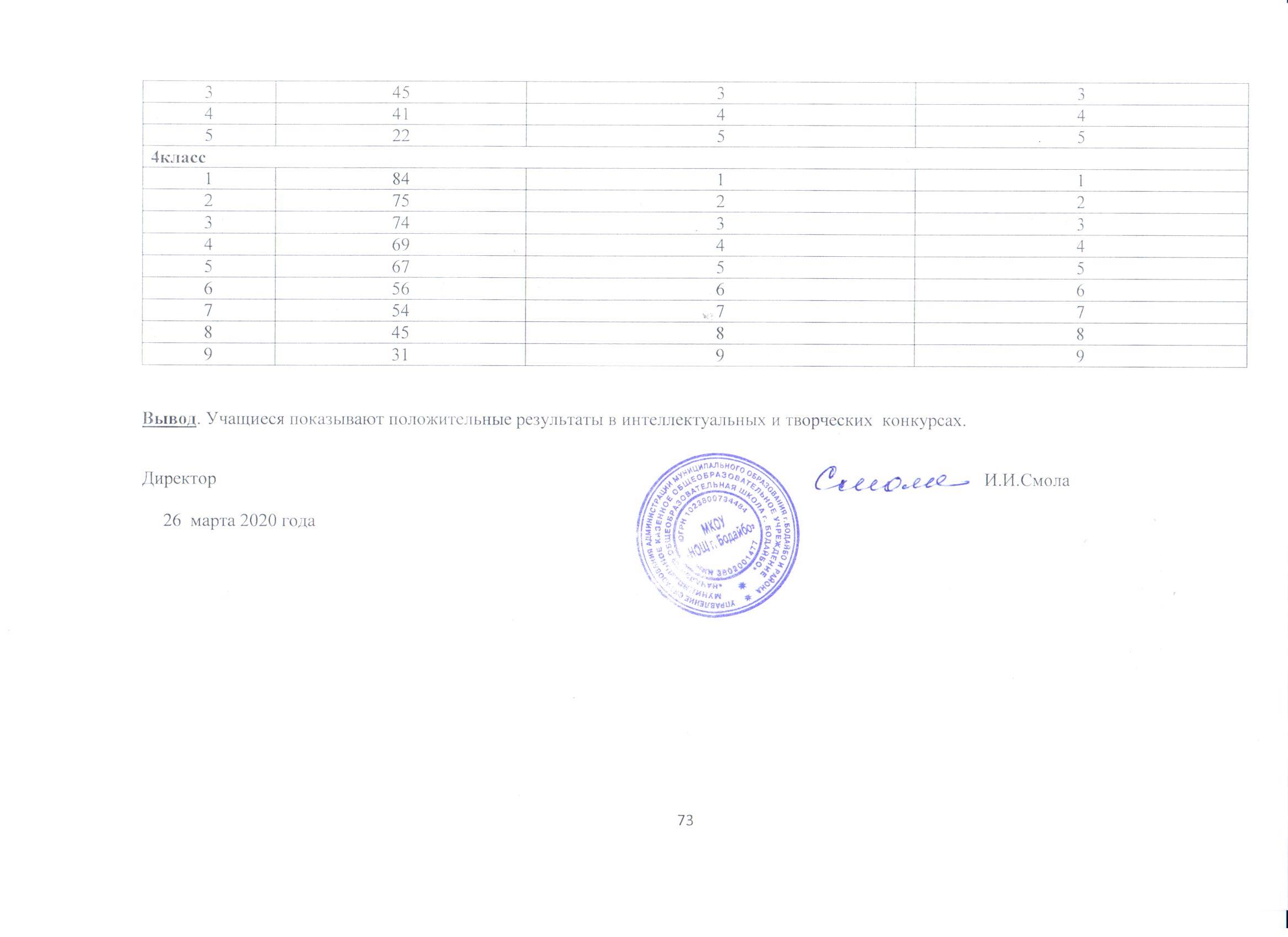 Директор                                                                                                                                                                            И.И.Смола     26  марта 2020 года                                                               Аналитическая часть1.Общие сведения об образовательном учреждении2.Образовательная деятельность3.Система управления образовательным учреждением4.Содержание и качество подготовки  воспитанников и обучающихся5.Организация учебного процесса6.Востребованность учеников7.Качество кадрового, учебно-методического, библиотечно-информационного обеспечения, материально-технической базы.8.Внутренняя система оценки качества образованияРезультаты анализа показателей деятельности образовательной организацииОбщие выводы по итогам самообследованияПриложениеНаименованиеИнформацияГородБодайбоПолное наименование образовательного учреждения  (ОУ)Муниципальное казенное общеобразовательное учреждение «Начальная общеобразовательное учреждение «Начальная общеобразовательная школа г. Бодайбо» (МКОУ «НОШ г. Бодайбо»)ТипОбщеобразовательная организация ВидНачальная общеобразовательная школаОрганизационно-правовая формаМуниципальное казенное учреждениеАдрес в соответствии с уставомЮридический адрес:  666904, Российская Федерация, Иркутская область, г. Бодайбо, ул. Володарского,89.Фактический адрес: 666904, Российская Федерация, Иркутская область, г. Бодайбо, ул. Володарского,89; ул. Депутатская, 15 «а»Телефон8(39561)5-11-24;  8(39561)5-18-69Адрес электронной почтыgimnaz_raduga@mail.ruАдрес сайтаhttp://raduga.uobodaibo.ru/РуководительСмола Ирина ИннокентьевнаУчредительМуниципальное образование города Бодайбо и района (далее – Учредитель). Функции и полномочия Учредителя осуществляет Управление образования администрации муниципального образования города Бодайбо  и района.Функции и полномочия Собственника имущества Учреждения осуществляет администрация МО г. Бодайбо и района. Адрес 666904, Иркутская область, г. Бодайбо, ул. Урицкого, дом 33, телефон 8(39561) 5-17-02.ЛицензияЛицензия Серия 38Л01 № 0004229, регистрационный № 1024 от 14 февраля 2018 г. - бессрочноСвидетельство о государственной регистрацииСвидетельство о государственной регистрации: Серия 38А01№ 0001560Регистрационный номер 3538, выдано от 16 февраля 2018 года. Действительно до 11 мая 2024 годаРежим работыДетский сад – с 07 часов 30 минут до 18 часов 00 минут, длительность – 10, 5 часов, пятидневная рабочая неделя;Начальная школа -  с 8.00 до 18.00 в режиме полного дня, пятидневная неделя.№Возраст детейНаправленность группыКоличество воспитанниковКоличество воспитанниковКоличество воспитанниковКоличество воспитанников№Возраст детейНаправленность группы2017201820191.1-2 годаОбщеразвивающая1511112.2-3 годаОбщеразвивающая3436393.3-4 годаОбщеразвивающая4238284.4-5 летОбщеразвивающая4228325.5-6 летОбщеразвивающая2352406.6-7 летОбщеразвивающая2925437.7 и старшеОбщеразвивающая1Итого: детей185190194Итого групп9992017-20182018-20192019-2020(I полугод.)1Количество классов4442Численность учащихся на начало учебного года9187843Численность учащихся на конец учебного года8588844Из них выпускников (4 кл.)162020КаникулыСрокиКоличество днейВыход на занятияЗимние29.12.2018 – 10.01.20191311.01.2019Весенние22.03.2019 – 31.03.20191001.04.2019Осенние31.10.2019 – 06.11.2019707.11.2019                                                                       Всего 30 дней                                                                       Всего 30 дней                                                                       Всего 30 дней                                                                       Всего 30 дней№ п/пПараметры статистики2017-2018учебный год2018-2019учебный год2019-2020учебный год(I полугодие)1Количество детей, обучавшихся на конец учебного года (для 2019-2020-на конец 2019 года)- начальная школа8588842Количество учеников, оставленных на повторное обучение: начальная школа.12 человека (4 класс)-Первая группа раннего возраста «Смешарики»Вторая группа раннего возраста «Пчелёнок»Разновозрастная группа «Солнышко» Мл.гр. «Полянка»Средняя гр. «Семицветик»Старшая  гр. «Лесовичок»Старшая гр. «Белочка»Подготовительная к школе  гр. «Берёзка»Подг. к школе.гр. «Барвинок»1.По составу семьиПолн. – 8Неполн. - 3Полн. – 17Неполн. - 2Полн. – 16Неполн. - 3Полн. – 21Неполн. - 3Полн. – 21Неполн. -5Полн. –16Неполн. -5Полн. –14Неполн. -5Полн. –19Неполн. -3Полн. –19Неполн. -3Многодетные семьи0033220121.2.Семьи, имеющие детей - инвалидов000000000Семьи, имеющие опекаемых детей 000000000Образовательный ценз родителей (высшее, ср-спец. и пр.)высшее –166–  54 %средне – специальное – 115 –37% неполное  - 27 – 9% высшее –166–  54 %средне – специальное – 115 –37% неполное  - 27 – 9% высшее –166–  54 %средне – специальное – 115 –37% неполное  - 27 – 9% высшее –166–  54 %средне – специальное – 115 –37% неполное  - 27 – 9% высшее –166–  54 %средне – специальное – 115 –37% неполное  - 27 – 9% высшее –166–  54 %средне – специальное – 115 –37% неполное  - 27 – 9% высшее –166–  54 %средне – специальное – 115 –37% неполное  - 27 – 9% высшее –166–  54 %средне – специальное – 115 –37% неполное  - 27 – 9% высшее –166–  54 %средне – специальное – 115 –37% неполное  - 27 – 9% Социальный статус родителей (служащие, рабочие, б/работные и пр.)Рабочие – 161—45%Служащие – 42-12%Работники ОУ – 9-3%Инженерно-технические работники – 67-18%Безработные – 23-6%Пенсионеры –1-0,3%Бизнесмены, предприниматели – 15-4%Рабочие – 161—45%Служащие – 42-12%Работники ОУ – 9-3%Инженерно-технические работники – 67-18%Безработные – 23-6%Пенсионеры –1-0,3%Бизнесмены, предприниматели – 15-4%Рабочие – 161—45%Служащие – 42-12%Работники ОУ – 9-3%Инженерно-технические работники – 67-18%Безработные – 23-6%Пенсионеры –1-0,3%Бизнесмены, предприниматели – 15-4%Рабочие – 161—45%Служащие – 42-12%Работники ОУ – 9-3%Инженерно-технические работники – 67-18%Безработные – 23-6%Пенсионеры –1-0,3%Бизнесмены, предприниматели – 15-4%Рабочие – 161—45%Служащие – 42-12%Работники ОУ – 9-3%Инженерно-технические работники – 67-18%Безработные – 23-6%Пенсионеры –1-0,3%Бизнесмены, предприниматели – 15-4%Рабочие – 161—45%Служащие – 42-12%Работники ОУ – 9-3%Инженерно-технические работники – 67-18%Безработные – 23-6%Пенсионеры –1-0,3%Бизнесмены, предприниматели – 15-4%Рабочие – 161—45%Служащие – 42-12%Работники ОУ – 9-3%Инженерно-технические работники – 67-18%Безработные – 23-6%Пенсионеры –1-0,3%Бизнесмены, предприниматели – 15-4%Рабочие – 161—45%Служащие – 42-12%Работники ОУ – 9-3%Инженерно-технические работники – 67-18%Безработные – 23-6%Пенсионеры –1-0,3%Бизнесмены, предприниматели – 15-4%Рабочие – 161—45%Служащие – 42-12%Работники ОУ – 9-3%Инженерно-технические работники – 67-18%Безработные – 23-6%Пенсионеры –1-0,3%Бизнесмены, предприниматели – 15-4%Образовательная организацияКол-во детей на 20.09. 2018г.Кол-во детей, охваченных горячим питанием  в школеДети   работников    школы Учащиеся  «группы риска»Учащиеся  «группы риска»Учащиеся  «группы риска»Учащиеся  «группы риска»Учащиеся  «группы риска»Летний отдыхЛетний отдыхЛетний отдыхЛетний отдыхУч-ся, нуждающиеся всоциальной защитеУч-ся, нуждающиеся всоциальной защитеУч-ся, нуждающиеся всоциальной защитеНеполныесемьиНеполныесемьиДополнительное образование(чел.)Дополнительное образование(чел.)Дополнительное образование(чел.)Дополнительное образование(чел.)Дополнительное образование(чел.)Дополнительное образование(чел.)Дополнительное образование(чел.)Дополнительное образование(чел.)Дополнительное образование(чел.)Дополнительное образование(чел.)Дополнительное образование(чел.)Неохвачены  дополнительным образованием (чел.)Образовательная организацияКол-во детей на 20.09. 2018г.Кол-во детей, охваченных горячим питанием  в школеДети   работников    школы ВсегоСостоящие на учёте в ПДНСостоящие на учёте в КДНСостоящие  на ВШКИмеют вредные привычки (курение, пиво, алкоголь)Отпуск с родителямиОтпуск с родителямиОтпуск с родителямиДома  (нигде  не были заняты ни в ЛДП, ни  в ЛТО, ни в отпуске с родителями)С низким материальным обеспечениемСемья опекуновМногодетные семьиВоспитывает одна матьВоспитывает один отецКружки секции  школы (чел.)ДООЦДДТСЮНМУККМуз.школаЦентр  иностр.  Яз.Досуговый центрСетевое взаимодействиеСетевое взаимодействиеОбразовательная организацияКол-во детей на 20.09. 2018г.Кол-во детей, охваченных горячим питанием  в школеДети   работников    школы ВсегоСостоящие на учёте в ПДНСостоящие на учёте в КДНСостоящие  на ВШКИмеют вредные привычки (курение, пиво, алкоголь)За пределами районаЗа границейВ том числе на мореДома  (нигде  не были заняты ни в ЛДП, ни  в ЛТО, ни в отпуске с родителями)С низким материальным обеспечениемСемья опекуновМногодетные семьиВоспитывает одна матьВоспитывает один отецКружки секции  школы (чел.)ДООЦДДТСЮНМУККМуз.школаЦентр  иностр.  Яз.Досуговый центрКол-во кружковКол-во  уч-ся123456789101112131415161718192021222324252627282929 МКОУ «НОШ  г.Бодайбо»84845000003531345011819342108490529000Социальные партнёры по  совместной деятельностиФормы взаимодействияДетская городская библиотекаБиблиотечные классные  часы, беседы о писателях, творческие конкурсы, акции, встречи с писателями, встречи с интересными людьми, участие в КвестахМКУК Краеведческий музей им. ВерещагинаЭкскурсии, познавательные игры, участие в конкурсах, встречи с интересными людьми, просмотр выставок, беседы, участие в  праздничных мероприятияхФГБУ Государственный природный заповедник «Витимский», МКОУ ДОД СЮНЭкскурсии, встречи, участие в конкурсах и акцияхУроки, кружковая работа, экскурсии, участие в экологических конкурсах, акциях.МКУ ДО ДООЦСпортивные секцииМКУ ДО «Дом творчества»Кружковая работа, новогодние  праздники, просмотр спектаклей, участие в конкурсах, праздничных мероприятияхГИМСБеседы по теме: «Осторожно, тонкий лёд»ПЧ-37 ФГКУ «14 отряд ФПС по Иркутской области»Открытый урок по ОБЖ ОНД и ПР   по Бодайбинскому и Мамско-Чуйскому районам,  УНД и ПР ГУ МЧС России по Иркутской области,Открытый урок по ОБЖОГИБДД МО МВД России «Бодайбинский»Совместные акции «Сохрани жизнь ребёнку», занятия по дорожному движению «Первокласснику зелёную улицу», участие на общешкольных линейках и родительских собраниях, беседы с детьми по правилам дорожного движения, акция «Родительский патруль».МКОУ ДО «ДМШ г. Бодайбо и района»Экскурсии, встречи с интересными людьмиПредприятия города и районаЭкскурсии на предприятия города, встречи с интересными людьмиНаименование органаФункцииДиректорОсуществляет общее руководство деятельностью ОУ; представляет интересы  МКОУ «НОШ г. Бодайбо»,  разрабатывает и  утверждает штатное расписание, внутренние документы, регламентирующие деятельность образовательного учреждения, подписывает отчетные документы, осуществляет общее руководство  учреждением.Контролирует работу и обеспечивает эффективное взаимодействие структурных подразделений организацииКоллегиальные органы управленияКоллегиальные органы управленияУправляющий советРассматривает вопросы:- развитие образовательной организации;- финансово-хозяйственной деятельности;- материально-технического обеспечения.В 2019 году проведено 3 заседания Управляющего совета, на которых рассматривались и принимались решения по следующим вопросам:-рассмотрение и  согласование локальных актов;- согласование Списка учебной литературы на 2019/2020 учебный год;- рассмотрение и согласование Плана работы  Управляющего совета;- Отчет о выполнении Программы развития образовательного учреждения;- заслушивали Публичный отчёт директора МКОУ «НОШ г. Бодайбо»  за учебный год;Проводились контрольные мероприятия:- проверки работы пищеблока, учебников;Проведена Неделя здорового питания.Результат контрольных мероприятий  положительный. Проверка работы пищеблока показала, что повара соблюдают технологию приготовления пищи, имеют технологические карты, перспективное меню по детскому саду утверждено директором образовательного учреждения, а меню по школе согласовывается с Управлением  Роспотребнадзора по Иркутской области, объем порций соответствует нормам, соблюдаются санитарные требования. В  проведении  Недели здорового питания  приняли участие все участники образовательного процесса. Интересные мероприятия обновили и дополнили знания воспитанников и учащихся о здоровом образе жизни. Педагогический советПедагогический совет является постоянно действующим коллегиальным органом управления, который рассматривает основные вопросы образовательного процесса:- определяет приоритетные направления развития образовательного учреждения;- обсуждает и проводит учебных планов, программ, учебников;- обсуждает и принимает решения об одобрении локальных нормативных актов, регламентирующих организацию образовательного процесса;- выносит предложения по развитию системы повышения квалификации педагогических работников, развитию их творческой инициативы, распространению передового педагогического опыта;- принимает решения о переводе обучающихся в следующий класс по результатам промежуточной аттестации.В 2019 году рассматривались следующие темы:-новое качество образования;-  социальное партнерство в рамках внеурочной деятельности;	- результаты диагностики психологической готовности учащихся 4-го класса к обучению в основной школе;- перевод обучающихся в следующий класс по итогам 2018-2019 учебного года;- итоги работы МКОУ «НОШ г. Бодайбо» за 2018/2019 учебный год. Задачи на 2019/2020 учебный год;-  рассмотрение и принятие Положения о выявлении и урегулировании конфликта интересов работников муниципального казенного общеобразовательного учреждения «Начальная общеобразовательная школа г. Бодайбо»;- рассмотрение и принятие Кодекса педагогического работника по предотвращению конфликта интересов в МКОУ «НОШ г. Бодайбо».Решения педсовета позволили решить следующие проблемы: повысить качество проведения занятий и уроков, отработать технологию смыслового чтения, изменить форму взаимодействия с социальными партнерами из пассивной в активную, создать условия для развития умений детей дошкольного возраста взаимодействовать, решать проблемные ситуации, работать в группе сверстников. Педагогический коллектив соответствует нормам профессиональной этики: уважает честь и достоинство обучающихся, проявляет вежливость, тактичность не только к обучающимся, но и к родителям (законным представителям), проявляет терпимость и уважение к обычаям и традициям народов РФ и других государств (5 семей иностранных граждан).Общее собрание работников образовательной организацииРеализует право работников участвовать в управлении образовательной организацией, в том числе:− участвовать в разработке и принятии коллективного договора, Правил трудового распорядка, изменений и дополнений к ним;− принимать локальные акты, которые регламентируют деятельность образовательной организации и связаны с правами и обязанностями работников;− разрешать конфликтные ситуации между работниками и администрацией образовательной организации;− вносить предложения по корректировке плана мероприятий организации, совершенствованию ее работы и развитию материальной базы№Образовательные областиУровни развитияУровни развитияУровни развитияУровни развитияУровни развитияУровни развитияУровни развитияУровни развития№Образовательные областиОктябрь 2017Октябрь 2017Май 2018Май 2018Октябрь 2018Октябрь 2018Май 2019Май 2019№Образовательные области140 восп.140 восп.134 восп.134 восп.1371371381381.Физическое развитиеВыс. - 2518%Выс. - 4131%Выс. - 4130%Выс. - 5641%1.Физическое развитиеСр. - 8460%Ср. - 7556%Ср. - 7756%Ср. - 7353%1.Физическое развитиеН.ср. - 1914%Н.ср. - 1511%Н.ср. - 1712%Н.ср. - 96%1.Физическое развитиеНиз. - 128%Низ. - 32%Низ. - 22%Низ. - 00%2.Социально – коммуникативное развитиеВыс. - 2719%Выс. - 2619%Выс. -3626%Выс. - 5540%2.Социально – коммуникативное развитиеСр. - 7957%Ср. - 7858%Ср. - 8159%Ср. - 7353%2.Социально – коммуникативное развитиеН.ср. - 3122%Н.ср. - 2418%Н.ср. - 1710%Н.ср. - 107%2.Социально – коммуникативное развитиеНиз. - 32%Низ. - 65%Низ. - 32%Низ. - 00%3.Познавательное развитиеВыс. - 1511%Выс. - 2619%Выс. - 1914%Выс. -4230%3.Познавательное развитиеСр. - 7554%Ср. - 7858%Ср. - 9065%Ср. - 7957%3.Познавательное развитиеН.ср. - 3626%Н.ср. - 2418%Н.ср. - 2317%Н.ср. - 1511%3.Познавательное развитиеНиз. - 149%Низ. - 65%Низ. - 54%Низ. - 22%4.Речевое развитиеВыс. - 1410%Выс. -2317%Выс. - 1612%Выс. -4029%4.Речевое развитиеСр. - 7655%Ср. - 7556%Ср. - 9467%Ср. - 8159%4.Речевое развитиеН.ср. - 3021%Н.ср. - 3123%Н.ср. - 1914%Н.ср. - 1410%4.Речевое развитиеНиз. - 2014%Низ. - 54%Низ. - 86%Низ. - 32%5.Художественно – эстетическое развитиеВыс. - 2216%Выс. - 3829%Выс. - 3223%Выс. -5036%5.Художественно – эстетическое развитиеСр. - 6949%Ср. - 7153%Ср. -7052%Ср. - 7252%5.Художественно – эстетическое развитиеН.ср. - 3324%Н.ср. - 2216%Н.ср. - 2820%Н.ср. -1511%5.Художественно – эстетическое развитиеНиз. - 1611%Низ. - 32%Низ. - 75%Низ. - 11%2016-2017 уч. год 2016-2017 уч. год 2017-2018 уч.год2017-2018 уч.год2018-2019 уч.год2018-2019 уч.год№Психологическая готовностьУровни развития (ноябрь)Уровни развития (май)Уровни развития (ноябрь)Уровни развития (май)Уровни развития (ноябрь)Уровни развития (май)1.Психомоторная готовностьВыс. – 15 чел.Ср.- 23 чел.Низ. - 5челВыс. – 20 чел.Ср.- 21 чел.Низ. -2 чел.Выс. – 11чел.Ср.- 11чел.Низ. - 3челВыс. – 13 чел.Ср.- 10 чел.Низ. -2 чел.Выс. – 5 чел.Ср.- 17 чел.Низ. -4 чел.Выс. – 8 чел.Ср.- 16 чел.Низ. -2 чел.2.Интеллектуальная готовностьВыс. – 11 чел.Ср.- 26чел.Низ. -6 челВыс. – 15 чел.Ср.- 24 чел.Низ. -4 чел.Выс. –7чел.Ср.- 14чел.Низ. -4 челВыс. –9чел.Ср.- 14чел.Низ. -2 чел.Выс. –4 чел.Ср.- 20 чел.Низ. -2 чел.Выс. – 6 чел.Ср.- 19 чел.Низ. -1 чел.3.Мотивационная готовностьВыс. – 21чел.Ср.- 17 чел.Низ. -5челВыс. –25 чел.Ср.- 18 чел.Низ. -0 чел.Выс. –17чел.Ср.- 6чел.Низ. -2 челВыс. –20 чел.Ср.- 5чел.Низ. -0 чел.Выс. –9чел.Ср.- 15 чел.Низ. -2 чел.Выс. –13 чел.Ср.- 12 чел.Низ. -1 чел.4.Общий  результатВ. – 11ч.(26%)С.- 26 ч. (60%)Н. - 6ч. (14%)В. – 15ч.(35%)С.- 24 ч. (56%)Н. -4 ч. (9%)В. –5ч.(20%)С.- 16ч. (64%)Н. - 4ч. (16%)В. –8ч.(32%)С.- 15ч. (60%)Н. -2 ч. (8%)В. – 4 ч.(15%)С.- 20 ч. (77%)Н. -2 ч. (8%)В. – 5 ч.(19 %)С.- 20 ч. (77%)Н. - 1 ч. (4%)Сводная таблица результатов обученияСводная таблица результатов обученияСводная таблица результатов обученияСводная таблица результатов обученияУчебный годКоличество обучающихсяУровень успеваемости (%)Качество знаний  (%)2017-2018 85 чел.95%48%2018-2019 88чел.97%43%2019-2020 (I полугодие)8498%43%Учебный годПредметКоличество участниковРезультативность2016-2017Математика51-победитель2016-2017Русский язык51-победитель, 1- призёр2017-2018Русский язык2участие2017-2018Математика21-призёр2018-2019Русский язык51-призёр2018-2019Математика3-призёраНазвание предметаКлассУчебный годУчебный годУчебный годУчебный годСредний баллСредний баллНазвание предметаКласс2017 -2018 уч.г.2017 -2018 уч.г.2018 -2019 уч.г.2018 -2019 уч.г.2017-20182018-2019Название предметаКлассУУ (%)КЗ (%)УУ (%)КЗ (%)2017-20182018-2019Математика2745770413,43.2Математика3463391542,83.6Математика41006364523,72.8Итого:735175493,33.2Русский язык2875295853,53.5Русский язык3703391663,33.5Русский язык49373833943.2Итого835390633,63.4Окружающий мир27240100754Окружающий мир3877595423.3Окружающий мир41006885403.2Итого866193523.5Музыка2100100967843.7Музыка3457579963,64.1Музыка4100100100763,24.2Итого81,691,692833,64ОРКСЭ410075955544.1Технология29573100863,74Технология394631001003,93.8Технология4100100100654,33.9Итого9382100833,9Английский язык  2805095572,83.7Английский язык  3867161523,53.3Английский язык  4732063263,22.9Итого794773453,13.3Русский языкМатематикаОкружающий мир«5»052«4»879«3»635«2»---УУ100 %100 %100 %КЗ57 %80 %67%Русский языкМатематикаОкружающий мир«5»453«4»1098«3»536«2»12-УУ95 %89 %100 %КЗ70 %74 %57,8%КлассРезультаты комплексной контрольной работы 2017-2018 уч.годПреобразование, интерпретация информации%Оценка информации%Техника чтения(сл/мин)1966123Выше нормы – 17 ч.(65%), норма – 0 ч. , ниже нормы – 9 чел. (35 %)2646752Выше нормы – 9 ч.(43 %), норма-5ч.(24%) ниже нормы – 7 ч. (33 %)3786461Выше нормы – 9 ч.( 50 %), норма – 3 ч. (17 %), ниже нормы - 6 ч. (33 %) 4858089Выше нормы – 3 ч.(19 %), норма – 5 ч. (31 %), ниже нормы – 8 ч. (50%)Результаты комплексной контрольной работы за 2018/2019 учебный год Результаты комплексной контрольной работы за 2018/2019 учебный год Результаты комплексной контрольной работы за 2018/2019 учебный год Результаты комплексной контрольной работы за 2018/2019 учебный год Результаты комплексной контрольной работы за 2018/2019 учебный год 17596100Выше нормы – 8 ч.(50%), норма – 3 ч.(19%) , ниже нормы – 5 чел. (31 %)2557852Выше нормы – 5 ч.(21 %), норма-14ч.(58%) ниже нормы – 5 ч. (21 %)3744665Выше нормы – 11 ч.( 50 %), норма – 8 ч. (35 %), ниже нормы - 4 ч. (17 %) 4787577Выше нормы – 0 ч., норма – 1 ч. (6%), ниже нормы – 17 ч. (94%)Результаты комплексной контрольной работы за 2019/2020 учебный год (I полугодие)Результаты комплексной контрольной работы за 2019/2020 учебный год (I полугодие)Результаты комплексной контрольной работы за 2019/2020 учебный год (I полугодие)Результаты комплексной контрольной работы за 2019/2020 учебный год (I полугодие)Результаты комплексной контрольной работы за 2019/2020 учебный год (I полугодие)2Выше нормы-8ч.42%   норма – 5 ч.26% , ниже нормы – 6 ч. (32%)3466120Выше нормы -7ч.33%  норма –  8ч. (38%) , ниже нормы – 6ч.ч. 4556639Выше нормы-7ч.( 44% ) норма – 5 ч. (31%), ниже нормы – 4ч. (25%)2016-20172016-20172017-20182017-20182017-20182017-2018Динамика2018-20192018-20192018-20192018-2019Динамика2016-20172016-20171 полугодие1 полугодие2 полугодие2 полугодиеДинамика1 полугодие1 полугодие2 полугодие2 полугодиеУУКЗУУКЗУУКЗУУКЗУУКЗ1 класс97 %94 %92 %73 %88 %81 %+ 8 %65 %47 %+ 18 %65 %47 %2 класс82 %82 %95 %79 %86 %68 %- 26 %100 %96 %- 17 %100 %96 %3 класс90 %85 %84 %63 %89 %67 %- 15 %100 %92 %- 9 %100 %92 %4 класс100 %65 %81 %81%75 %50 %- 35 %58 %26%- 20 %58 %26%Выполнение БУПВыполнение БУПВыполнение БУПВыполнение БУПВыполнение БУПВыполнение БУПВыполнение БУПВыполнение БУПВыполнение БУПВыполнение БУПВыполнение БУПВыполнение БУПВыполнение БУПВсего недодано часовВсего недодано часовВсего недодано часовВ том числеВ том числеВ том числеВ том числе% выполнение БУП% выполнение БУП% выполнение БУП% выполнение БУП% выполнение БУП% выполнение БУПИнвар.Вариат.Вариат.По болезниПо болезниИз-за холодаОтпуск, коман.Всего дано часовВсего дано часовИнвариантИнвариантВариативная частьВариативная частьИнвар.Вариат.Вариат.По болезниПо болезниИз-за холодаОтпуск, коман.час%час%час%Начальное общее образование000000029771002843100134100Выполнение БУПВыполнение БУПВыполнение БУПВыполнение БУПВыполнение БУПВыполнение БУПВыполнение БУПВыполнение БУПВыполнение БУПВыполнение БУПВыполнение БУПВыполнение БУПВыполнение БУПВсего недодано часовВсего недодано часовВсего недодано часовВ том числеВ том числеВ том числеВ том числе% выполнение БУП% выполнение БУП% выполнение БУП% выполнение БУП% выполнение БУП% выполнение БУПИнвар.Вариат.Вариат.По болезниПо болезниИз-за холодаОтпуск, команд.Всего дано часовВсего дано часовИнвариантИнвариантВариативная частьВариативная частьИнвар.Вариат.Вариат.По болезниПо болезниИз-за холодаОтпуск, команд.час%час%час%Начальное общее образование000000014371001421100161001. Условия для охраны и укрепления здоровья, обеспечение безопасности пребывания детей1. Условия для охраны и укрепления здоровья, обеспечение безопасности пребывания детей1.1. Обеспечение безопасности обучающихся во время пребывания в образовательном учрежденииВодопровод ВодоотведениеЦентральное отоплениеСистема видеонаблюденияОграждение территорииСторожевая охранаАвтоматическая пожарная сигнализация Дымовые извещателиПожарные краны и рукаваКнопка тревожной сигнализацииОборудованы, в течение года обслуживаются, по мере необходимости ремонтируются.1.2. Организация питания обучающихся:Организация питанияНаличие технологического оборудования для пищеблокаНаличие  обеденного залаЧисло посадочных мест обеденного залаНаличие квалифицированных работников пищеблокаРеализация программ по формированию культуры питанияПитание организовано, осуществляется учреждением  самостоятельно, закупка и поставка продуктов питания осуществляется на договорной и контрактной основе100%Имеется82ИмеетсяКомплексная программа формирования экологической культуры, здорового безопасного образа жизни1.3. Спортивное оборудование, спортзал:Спортивный  зал площадью -75.2 кв.м.Спортивная площадка уличная.ИмеетсяИмеетсяИмеется1.4. Профилактические мероприятия:Санитарно-эпидемиологические мероприятияПериодические медицинские осмотры персоналаДиспансеризация и медицинские осмотры воспитанников и учащихсяЗдоровьесберегающие мероприятия Совместные мероприятия по профилактике дорожно -транспортного травматизма, безопасности на водных объектах, противопожарные мероприятияЕдиный урок ОБЖОсуществляетсяОсуществляетсяОсуществляетсяПо плану воспитательной работыПо плану воспитательной работыПо плану воспитательной работы2. Условия по индивидуальной работе с обучающимися2. Условия по индивидуальной работе с обучающимися2.1. Режим работыКоличество обучающихсяШкола работает в режиме полного дня842.2. Доля детей, охваченных кружковой работой:- воспитанникихудожественно - эстетическое направлениетехническое направление- учащиеся60%48%100%2.3. Реализация программ дистанционного, электронного обученияНе реализуетсяНаличиеНа 31.12.2019 г.На 31.12.2019 г.НаличиеКоличество ставокКоличество работниковПедагог-психолог11Медицинская сестра (внештатный работник по договору с ОГБУЗ г. Бодайбо)11Вид деятельности2017-31.12.2019 г.Новации за последний годДиагностическая работа1. Обследование первоклассников на этапе адаптации к школьной среде.2. Мониторинг готовности воспитанников к обучению в школе.3. Диагностика личностного развития учащихся  4 класса.4. Диагностика готовности учащихся начальной школы к переходу в  основную школу. 5. Обследование воспитанников и учащихся с проблемами в обучении и воспитании.6. Проведение индивидуальной и групповой диагностической работы с воспитанниками и учащимися (по запросу).Анкетирование жестокого обращения с детьми. Психокоррекционная и развивающая работа По результатам всех проведённых диагностик были выделены направления коррекционной работы:1. развитие познавательных процессов, речи, мелкой моторики, эмоциональной сферы детей младшего школьного возраста, снижение негативных эмоций, агрессивности;2. формирование навыков правильного общения детей;3. развитие психических процессов (памяти, внимания, мышления, воображения);4. развитие учебной мотивации;5. создание благоприятного климат в классе, развитие чувства дружбы и товарищества. Психологическое просвещениеПсихологическое просвещение педагогов.Профилактическая работаПрежде всего,  работа была направлена на устранение факторов, препятствующих благополучной адаптации учащихся 1 класса.   Для этого с учащимися 1 класса была проведена первичная диагностика и по её результатам  коррекционная работа. Консультационная работаПсихолого-педагогическое  консультирование родителей через родительские собрания, индивидуальные консультации (родительское собрание « «Первый раз в первый класс», «Развитие мотивации к обучению в школе»; консультации родителей: о детских успехах и неуспехах в школе, о возрастных особенностях детей, о взаимоотношениях ребёнка с педагогом).Наличие адаптированных программ в соответствии с потребностями воспитанников и учащихся  с ОВЗИмеетсяОбеспечение доступа  в учреждение:Наличие пандусовРасширение дверных проёмовНаличие специальных креселПоручниНе имеетсяИмеетсяНе имеетсяНе имеется№Кол-во Наименование конкурсаДатаРезультатМуниципальный уровеньМуниципальный уровеньМуниципальный уровеньМуниципальный уровеньМуниципальный уровень3Участие в литературном творческом конкурсе «Я – книжный герой» (видеоролик басни И.Крылова «Мартышка и очки», видеоролик сказки «Репка на новый лад»)20191 место Грамота1Муниципальный конкурс по LEGO – конструированию (I этап)2019Диплом победителя 1 место3Муниципальный конкурс среди детей старшего дошкольного возраста «Умники и умницы»2019Диплом победителя 1 место4Муниципальный фестиваль-конкурс «Сказка за сказкой» 2019Диплом победителя в номинации«Яркий слаженный коллектив»Региональный уровеньРегиональный уровеньРегиональный уровеньРегиональный уровеньРегиональный уровень1Байкальский международный салон образования-20192019Сертификат   участникаВсероссийский уровеньВсероссийский уровеньВсероссийский уровеньВсероссийский уровеньВсероссийский уровень1Всероссийская олимпиада «Педагогическая практика» номинация  Музыкальное воспитание дошкольников2019Диплом II место1Всероссийское тестирование «Радуга Талантов Сентябрь 2019»2019Сертификат участника2Международный творческий конкурс «День матери»Портал «Галерея Славы»2019Сертификат участника конкурса2Куратор конкурсов и олимпиад для дошкольников и учащихся 2019Диплом; Сертификат; Благодарность1«Педагогический успех» Олимпиада «Требования ФГОС к начальному общему образованию»2019Диплом I место2Всероссийская образовательная акция «Урок Цифры»«Управление проектами»2019Сертификат№Ф.И.О педагогаНаименование статьиДатаНаименование журнала, газеты (№, год), адрес сайтаВсероссийский уровеньВсероссийский уровеньВсероссийский уровеньВсероссийский уровеньВсероссийский уровень1Международное сетевое издание «Солнечный свет»2019Свидетельство о публикации № СВ849461Всероссийское сетевое образовательное издание «Спутник педагога» «Методическая разработка по физкультуре»2019Свидетельство о публикации №АЕ40271Всероссийский творческий дистанционный экспресс-конкурс для педагогов и учащихся2019Публикация в СМИ «Спутник педагога»2Публикация учебно-методического материала «Проектная неделя космос»  на Всероссийском портале «Педсовет» в разделе «Методическая библиотека».2019Сертификат1Педагогический портал «Солнечный свет»Олимпиада по русскому языку «Состав слова» 2019Сертификат№ОборудованиеКол – во1.Учебно-лабораторное оборудование12.Интерактивная доска13.Компьютеры и ноутбуки324.Проектор мультимедийный65.Экраны56.Принтер57.Сканер28.Музыкальный центр149.Видеокамера 110.фотоаппарат111.Аппаратура для сканирования212.Телевизор113.Сервер 114.Многофункциональные устройства (МФУ, выполняющие операции печати, сканирования, копирования)4Выявленные проблемыПути решения проблемОтсутствие условий  доступа для обучающихся с ОВЗ и инвалидовДля обеспечения доступа в организацию для обучающихся с ОВЗ планируется  закупка необходимого оборудования в рамках программы «Доступная среда».Недостаточный контроль со стороны администрацииЗапланировать контроль  за работой учителей  со слабоуспевающими и мотивированными на учёбу учащимися. Планировать работу с обучающимися по ликвидации пробелов по допущенным ошибкам. Поставить на контроль  развитие игровых умений у дошкольников, подготовку детей к школе (развитие мелкой моторики, развитие речи, развитие логического мышления).Снижение качества образования (менее 50%) Включить в план работы мероприятия на повышение качества обучения. Продолжать внедрение в практику  приёмов преподавания,  способствующих развитию логического мышления. Продолжать работу по формированию и развитию у обучающихся УУД. Воспитателям ГПД для организации выполнения домашнего задания использовать  памятки, такие методы работы, которые обеспечивают мотивацию деятельности, помогают прогнозировать результат, применять разнообразные формы организации обучающихся. Подключить родителей к работе по совершенствованию навыков успешного чтения.Вести целенаправленную работу по подготовке учащихся к всероссийской олимпиаде школьников в течение всего учебного года./№ п/пПоказателиЕдиница измеренияЕдиница измеренияЕдиница измерения/№ п/пПоказатели  2017201820191.Образовательная деятельность  2017201820191.1Общая численность воспитанников, осваивающих образовательную программу дошкольного образования, в том числе:185 человек190 человек194 человека1.1.1В режиме полного дня (10,5 часов)185 человек190 человек194 человека1.1.2В режиме кратковременного пребывания (3-5 часов)0 человек0 человек0 человек1.1.3В семейной дошкольной группе0 человек0 человек0 человек1.1.4В форме семейного образования с психолого-педагогическим сопровождением на базе дошкольной образовательной организации0%0%0%1.2Общая численность воспитанников в возрасте до 3 лет49 /26.5% человек52/27,4% человек50/25,8% человек1.3Общая численность воспитанников в возрасте от 3 до 8 лет136 /73.5 % человек143/75,3% человек144/74,2% человек1.4Численность/удельный вес воспитанников в общей численности воспитанников, получающих услуги присмотра и ухода:0 % человек0 % человек0 % человек1.4.1В режиме полного дня (8-12 часов)0 % человек0 % человек0 % человек1.4.2В режиме продлённого дня (12-14 часов)0 % человек0 % человек0 % человек1.4.3В режиме круглосуточного пребывания0 % человек0 % человек0 % человек1.5Численность/удельный вес численности воспитанников с ограниченными возможностями здоровья в общей численности воспитанников, получающих услуги:2/ 1.08 %; человек2/1,1% человек1/0,5% человек1.5.1По коррекции недостатков в физическом и (или) психическом развитии0 % человек0 % человек0 % человек1.5.2По освоению образовательной программы дошкольного образования0 % человек0 % человек0 % человек1.5.3По присмотру и уходу0 % человек0 % человек0 % человек1.6Средний показатель пропущенных дней при посещении дошкольной образовательной организации по болезни на одного воспитанника1814151.7Общая численность педагогических работников, в том числе:13 человек14 человек13 человек1.7.1Численность/удельный вес численности педагогических работников, имеющих высшее образование1 /7.6 % человек1/7% человек1/7,7 % человек1.7.2Численность/удельный вес численности педагогических работников, имеющих высшее образование педагогической направленности (профиля)0/0% человек1/7% человек0/ 0% человек1.7.3Численность/удельный вес численности педагогических работников, имеющих среднее профессиональное образование11/84.6 % человек12/89,7 человек11/ 84,6% человек1.7.4Численность/удельный вес численности педагогических работников, имеющих среднее профессиональное образование педагогической направленности (профиля)9/69,2 % человек11/78,6 человек10/76,9% человек1.8Численность/удельный вес численности педагогических работников, которым по результатам аттестации присвоена квалификационная категория, в общей численности педагогических работников, в том числе:6/46 % человек5/35,7 человек3/23,1% человек1.8.1Высшая0/0 % человек0/0 % человек0/0 % человек1.8.2Первая6/46 % человек5/35,7 человек3/23,1% человек1.9Численность/удельный вес численности педагогических работников в общей численности педагогических работников, педагогический стаж которых составляет:1.9.1До 5 лет1/ 7.7 % человек2/ 14,3% человек 1/ 7,7% человек 1.9.220 и более лет10 /76.9 % человек10/71,4 человек9/69,2% человек1.10Численность /удельный вес численности педагогических работников в общей численности педагогических работников в возрасте до 30 лет0 % человек0/0 % человек1/7,7% человек1.11Численность /удельный вес численности педагогических работников в общей численности педагогических работников в возрасте от 55 лет5/33,3% человек4/28,6 % человек8/61,5 % человек1.12Численность/удельный вес численности педагогических и административно-хозяйственных работников, прошедших за последние 5 лет повышение квалификации/профессиональную переподготовку по профилю педагогической деятельности или иной осуществляемой в образовательной организации деятельности, в общей численности педагогических и административно-хозяйственных работников13/100 % человек14/100% человек13/100% человек1.13Численность/удельный вес численности педагогических и административно-хозяйственных работников, прошедших повышение квалификации по применению в образовательном процессе федеральных государственных образовательных стандартов в общей численности педагогических и административно-хозяйственных работников13/100% человек 14/100% человек13/100% человек1.14Соотношение «педагогический работник/воспитанник» в дошкольной образовательной организации13 человек/185 воспитанников14 человек/190 воспитанников13 человек/194 воспитанников1.15Наличие в образовательной организации следующих педагогических работников:1.15.1Музыкального руководителяДаДаДа1.15.2Инструктора по физической культуреДаДаДа1.15.3Учителя-логопедаНетНетНет1.15.4Логопеда НетНетНет1.15.5Учителя-дефектологаНетНетНет1.15.6Педагога-психологаДаДаДа2.Инфраструктура2.1Наличие физкультурного залаДаДаДа2.2Наличие музыкального залаДаДаДа2.3Наличие прогулочных площадок, обеспечивающих физическую активность и разнообразную игровую деятельность воспитанников на прогулкеДаДаДа№ п/пПоказателиЕдиница измеренияЕдиница измеренияЕдиница измеренияЕдиница измерения1.Образовательная деятельностьНа 31.12.2017На 31.12.2018На 31.12.2019На 31.12.20191.1Общая численность учащихся89  человек85 человек84 человека84 человека1.2Численность учащихся по образовательной программе начального общего образования89 человек85  человек83/1 человек83/1 человек1.3Численность учащихся по образовательной программе основного общего образования0 человек0 человек0 человек0 человек1.4Численность учащихся по образовательной программе среднего общего образования0 человек0 человек0 человек0 человек1.5Численность/удельный вес численности учащихся, успевающих на “4”и “5”по результатам промежуточной аттестации, в общей численности учащихся27 человек/ 43 %32 человека/47 %24 человека/44%24 человека/44%1.6Средний балл государственной итоговой аттестации выпускников 9 класса по русскому языкубаллбаллбаллбалл1.7Средний балл государственной итоговой аттестации выпускников 9 класса по математикебаллбаллбаллбалл1.8Средний балл единого государственного экзамена выпускников 11 класса по русскому языкубаллбаллбаллбалл1.9Средний балл единого государственного экзамена выпускников 11 класса по математикебаллбаллбаллбалл1.10Численность/удельный вес численности выпускников 9 класса, получивших неудовлетворительные результаты на государственной итоговой аттестации по русскому языку, в общей численности выпускников 9 классачеловек/%человек/%человек/%человек/%1.11Численность/удельный вес численности выпускников 9 класса, получивших неудовлетворительные результаты на государственной итоговой аттестации по математике, в общей численности выпускников 9 классачеловек/%человек/%человек/%человек/%1.12Численность/удельный вес численности выпускников 11 класса, получивших результаты ниже установленного минимального количества баллов единого государственного экзамена по русскому языку, в общей численности выпускников 11 классачеловек/%человек/%человек/%человек/%1.13Численность/удельный вес численности выпускников 11 класса, получивших результаты ниже установленного минимального количества баллов единого государственного экзамена по математике, в общей численности выпускников 11 классачеловек/%человек/%человек/%человек/%1.14Численность/удельный вес численности выпускников 9 класса, не получивших аттестаты об основном общем образовании, в общей численности выпускников 9 классачеловек/%человек/%человек/%человек/%1.15Численность/удельный вес численности выпускников 11 класса, не получивших аттестаты о среднем общем образовании, в общей численности выпускников 11 классачеловек/%человек/%человек/%человек/%1.16Численность/удельный вес численности выпускников 9 класса, получивших аттестаты об основном общем образовании с отличием, в общей численности выпускников 9 классачеловек/%человек/%человек/%человек/%1.17Численность/удельный вес численности выпускников 11 класса, получивших аттестаты о среднем общем образовании с отличием, в общей численности выпускников 11 классачеловек/%человек/%человек/%человек/%1.18Численность/удельный вес численности учащихся, принявших участие в различных олимпиадах, смотрах, конкурсах, в общей численности учащихся89 человек/ 100 %85  человек/100%85  человек/100%84 человека/100%1.19Численность/удельный вес численности учащихся-победителей и призеров олимпиад, смотров, конкурсов, в общей численности учащихся, в том числе:61 человек/67,7%85 человек / 100%85 человек / 100%84человек/100%1.19.1Регионального уровня0 человек/%31 человек / 36,5%31 человек / 36,5%0 человек/%участие1.19.2Федерального уровня0 человек/%21 человек / 25%21 человек / 25%33 человека/ 39%1.19.3Международного уровня58 человек/64,4%146 человек /146 человек /65 человек/ 77%1.20Численность/удельный вес численности учащихся, получающих образование с углубленным изучением отдельных учебных предметов, в общей численности учащихся0 человек/%0 человек/%0 человек/%0 человек/%1.21Численность/удельный вес численности учащихся, получающих образование в рамках профильного обучения, в общей численности учащихся0 человек/%0 человек/%0 человек/%0 человек/%1.22Численность/удельный вес численности обучающихся с применением дистанционных образовательных технологий, электронного обучения, в общей численности учащихся0 человек/%0 человек/%0 человек/%0 человек/%1.23Численность/удельный вес численности учащихся в рамках сетевой формы реализации образовательных программ, в общей численности учащихся0 человек/%0 человек/%0 человек/%0 человек/%1.24Общая численность педагогических работников, в том числе: 7 человек7человек7человек7 человек1.25Численность/удельный вес численности педагогических работников, имеющих высшее образование, в общей численности педагогических работников 5 человек/71%5 человек/71%5 человек/71%5 человек/71%1.26Численность/удельный вес численности педагогических работников, имеющих высшее образование педагогической направленности (профиля), в общей численности педагогических работников5 человек/ 71%5 человек/71 %5 человек/71 %5 человек/71 %1.27Численность/удельный вес численности педагогических работников, имеющих среднее профессиональное образование, в общей численности педагогических работников2 человек/ 28,6%2 человека/28,6%2 человека/28,6%2 человека/28,6%1.28Численность/удельный вес численности педагогических работников, имеющих среднее профессиональное образование педагогической направленности (профиля), в общей численности педагогических работников2 человек/ 28,6%2 человек / 28,6%2 человек / 28,6%2 человек / 28,6%1.29Численность/удельный вес численности педагогических работников, которым по результатам аттестации присвоена квалификационная категория в общей численности педагогических работников, в том числе:6 человек/ 75%1 человек/14,3 %1 человек/14,3 %1 человек/14.3%1.29.1Высшая0 человек/%1 человек/ 14.3%1 человек/ 14.3%1 человек/ 14.3%1.29.2Первая0 человек0 человек0 человек0 человек1.30Численность/удельный вес численности педагогических работников в общей численности педагогических работников, педагогический стаж работы которых составляет:0 человек/%0 человек/%0 человек/%0 человек/%1.30.1До 5 лет0 человек/%0 человек/%0 человек/%0 человек/%1.30.2Свыше 30 лет2 человека/29%2 человека/29%2 человека/29 %2 человека/29 %1.31Численность/удельный вес численности педагогических работников в общей численности педагогических работников в возрасте до 30 лет0 человек/%0 человек/%0 человек/%0 человек/%1.32Численность/удельный вес численности педагогических работников в общей численности педагогических работников в возрасте от 55 лет4 человека/57,1%4 человека/57,1 %4 человека/57,1 %4 человека/57,1 %1.33Численность/удельный вес численности педагогических и административно-хозяйственных работников, прошедших за последние 5 лет повышение квалификации/профессиональную переподготовку по профилю педагогической деятельности или иной осуществляемой в образовательной организации деятельности, в общей численности педагогических и административно-хозяйственных работников7 человек/100%7  человек/100%8 человек/100%8 человек/100%1.34Численность/удельный вес численности педагогических и административно-хозяйственных работников, прошедших повышение квалификации по применению в образовательном процессе федеральных государственных образовательных стандартов в общей численности педагогических и административно-хозяйственных работников6 человек/ 85,7%6 человек/85,7%2 человека/ 28.6%2 человека/ 28.6%2.Инфраструктура2.1Количество компьютеров в расчете на одного учащегося0,20,20,120,122.2Количество экземпляров учебной и учебно-методической литературы из общего количества единиц хранения библиотечного фонда, состоящих на учете, в расчете на одного учащегося37,437,437,437,42.3Наличие в образовательной организации системы электронного документооборотадададада2.4Наличие читального зала библиотеки, в том числе:          нетнетнетнет2.4.1С обеспечением возможности работы на стационарных компьютерах или использования переносных компьютеровнетнетнетнет2.4.2С медиатекойнетнетнетнет2.4.3Оснащенного средствами сканирования и распознавания текстовнетнетнетнет2.4.4С выходом в Интернет с компьютеров, расположенных в помещении библиотеки             нетнетнетнет2.4.5С контролируемой распечаткой бумажных материаловнетнетнетнет2.5Численность/удельный вес численности учащихся, которым обеспечена возможность пользоваться широкополосным Интернетом (не менее 2 Мб/с), в общей численности учащихся89/100%85/100%84/100%84/100%2.6Общая площадь помещений, в которых осуществляется образовательная деятельность, в расчете на одного учащегося517,5/6 кв. м517,5/6 кв. м517,5/6 кв. м517,5/6 кв. мСамообследование образовательного учреждения выявило комплекс проблем, которые необходимо решить:Перспективы развития1. Условия организации обучения и воспитания для детей инвалидов и учащихся с ограниченными возможностями здоровья находятся на недостаточном уровне.1. Установка пандуса на главном входе образовательного учреждения.2.Совершенствование  деятельности Управляющего совета.2. Наладить системную работу Управляющего совета.3. Снижение качества знаний с 48% до 43%.3. Усиление контроля за качеством преподавания в начальной школе, за  индивидуальной работой со слабоуспевающими школьниками.4. Дефицит кадров.4. Своевременное изучение потребностей в образовании педагогов. Прохождение курсовой переподготовки.5. Заболеваемость воспитанников и учащихся.5. Вести контроль за применением здоровьесберегающих технологий в воспитательно-образовательном процессе.Учебный годКоличество детейПосещено детоднейПропущено всегоПропущено по болезниПропущено по болезниПропущено по болезниУчебный годКоличество детейПосещено детоднейПропущено всеговсегоза год на 1 ребенказа месяц на 1 ребенка201718520045115543208182,8201819026253194522657140,8201919426436174322810152,4Учебный годГруппа здоровьяГруппа здоровьяГруппа здоровьяГруппа здоровьяГруппа здоровьяГруппа здоровьяГруппа здоровьяГруппа здоровьяЧасто болеющие детиЧасто болеющие детиСтепень адаптации к ДОУ %Степень адаптации к ДОУ %Степень адаптации к ДОУ %Степень адаптации к ДОУ %Учебный год1-я1-я2-я2-я3-я3-я4-я4-яЧасто болеющие детиЧасто болеющие детиСтепень адаптации к ДОУ %Степень адаптации к ДОУ %Степень адаптации к ДОУ %Степень адаптации к ДОУ %Учебный годнач.г.кон.г.нач.г.кон.г.нач.г.кон.г.нач.г.кон.г.нач.г.кон.г.легкаясредняятяжелаяСв.тяжёлая2017731291211447,%32%19%2%201840130312571%27%2%0%201947136112463%31%6%0%Учебный годХронические заболеванияХронические заболеванияХронические заболеванияХронические заболеванияХронические заболеванияХронические заболеванияНарушение зренияНарушение зренияНарушение осанкиНарушение осанкиПлоскостопиеПлоскостопиеЗадержки речевого развитияЗадержки речевого развитияЗадержки психического развитияЗадержки психического развитияУчебный годБолезни органов дыханияБолезни органов дыханияБолезни лор-органовБолезни лор-органовБолезни мочеполовой системыБолезни мочеполовой системыНарушение зренияНарушение зренияНарушение осанкиНарушение осанкиПлоскостопиеПлоскостопиеЗадержки речевого развитияЗадержки речевого развитияЗадержки психического развитияЗадержки психического развитияУчебный годнач.г.кон.г.нач.г.кон.г.нач.г.кон.г.нач.г.кон.г.нач.г.кон.г.нач.г.кон.г.нач.г.кон.г.нач.г.кон.г.20173472121352201825162251822019--6--1131421Уровень физ. подготовленностиУкладываются в норматив4 года4 года4 года4 года5 лет5 лет5 лет5 лет6-7 лет6-7 лет6-7 лет6-7 летУровень физ. подготовленностиУкладываются в нормативКол-во%Кол-во%Кол-во%Кол-во%Кол-во%Кол-во%Бег на 30 м.257119593573236027662057Прыжки в длину с места288020632858256433802366Прыжки в высоту с разбега246919593879246238932777Метание мяча 1 кг236618564185266736882571№ПоказателиПоказателиОценкаОценка№ПоказателиПоказателиОтсутствие или неполное удовлетворение запросов семьиПолное или достаточное соответствие запросам семьи№ПоказателиПоказатели011Удовлетворённость условиями пребывания ребёнка в ДООУдовлетворённость родителей качеством материально-технической базы ОУ28  чел. – 19%117 чел. – 81%1Удовлетворённость условиями пребывания ребёнка в ДООУдовлетворённость родителей качеством питанием детей  в ОУ3 чел. – 3%142 чел. – 97%1Удовлетворённость условиями пребывания ребёнка в ДООУдовлетворённость родителей уровнем кадрового ресурса ОУ8 чел. – 6%137 чел. -  94%1Удовлетворённость условиями пребывания ребёнка в ДООУдовлетворённость родителей качеством  психолого – педагогического сопровождения семей воспитанников11 чел. – 8%134 чел. – 92%1Удовлетворённость условиями пребывания ребёнка в ДООУдовлетворённость родителей качеством медицинского сопровождения воспитанников ОУ18 чел. – 13%127 чел. – 87%1Удовлетворённость условиями пребывания ребёнка в ДООУдовлетворённость родителей уровнем управления ОУ7 чел. – 5%138 чел. – 95%1Удовлетворённость условиями пребывания ребёнка в ДООУдовлетворённость родителей уровнем открытости  ОУ (полной информации представленной на сайте)5 чел. – 4%140 чел. – 96%2Удовлетворённость качеством образования детейУдовлетворённость родителей качеством оказания услуг дошкольного образования в ОУ9 чел. – 7%136 чел. – 93%2Удовлетворённость качеством образования детейУдовлетворённость родителей качеством оказания услуг присмотра и ухода в ОУ0 – 0%145 чел. – 100%КритерииРезультатКоличество процентовСостояние материальной базы  школы, уют, комфортНе удовлетворёнЧастично удовлетворён-9%Полностью удовлетворён-91%Организация  питанияНе удовлетворён-5%Частично удовлетворён-25%Полностью удовлетворён-70%Обеспечение литературой Не удовлетворён-5%Частично удовлетворён-11%Полностью удовлетворён-84%Санитарно – гигиенические условияНе удовлетворёнЧастично удовлетворён-5%Полностью удовлетворён-95%Всегда ли при необходимости Вы можете обратиться в школу за квалифицированным советом или консультацией по вопросам, связанным с обучением?Не удовлетворён-5%Частично удовлетворён-11%Полностью удовлетворён-84%Взаимоотношения педагога с детьмиНе удовлетворёнЧастично удовлетворён-7%Полностью удовлетворён-93%Взаимоотношения педагога с родителямиНе удовлетворёнЧастично удовлетворён-7%Полностью удовлетворён-89%Удовлетворены ли Вы степенью информирования Вас преподавателями по вопросам учёбы и поведения Вашего ребенка?Не удовлетворёнЧастично удовлетворён-15%Полностью удовлетворён-85%Удовлетворены ли вы распределением учебной нагрузка в течение учебной недели?Не удовлетворёнЧастично удовлетворён-13%Полностью удовлетворён-87%Удовлетворены ли Вы качеством образовательных услуг, которые предоставляет школа Вашему ребенку?Не удовлетворёнЧастично удовлетворён-18%Полностью удовлетворён-82%Средний показатель удовлетворённости качеством школьного образованияНе удовлетворён-5%Частично удовлетворён-21%Полностью удовлетворён-74%2016-2017 уч.г.2017-2018 уч. год2018-2019 уч. год94чел. / 100%85 чел./100%87чел. 98%2016 – 2017 уч. г.2016 – 2017 уч. г.2016 – 2017 уч. г.2017-2018уч.г.2017-2018уч.г.2017-2018уч.г.2018 – 2019 уч.г.2018 – 2019 уч.г.2018 – 2019 уч.г.IIIIIIIIIIIIIIIIII12 чел.65 чел.17 чел.11 чел.  64 чел.  12 чел.12 чел.64 чел.10 чел.IV-1чел.Уровень физ. подготовленности2016-201790ч.-94ч.2016-201790ч.-94ч.2016-201790ч.-94ч.2016-201790ч.-94ч.2017-201888ч.2017-201888ч.2017-201888ч.2017-201888ч.2018-2019 2018-2019 2018-2019 2018-2019 2018-2019 2018-2019 2019-2020 (I полугодие)2019-2020 (I полугодие)2019-2020 (I полугодие)2019-2020 (I полугодие)Уровень физ. подготовленностиКол-во%Кол-во%Кол-во%Кол-во%Кол-воКол-во%Кол-воКол-во%Кол-во%Кол-во%высокий7800%9101113191922212124%1722выше среднего11131920%781517181821181821%1722средний46535661%42484554404646464249%3342ниже среднего17211819%2528911455511%56низкий4500%9101113566645%68КлассЛюбознат.ПрилежаниеБережноеотношениек природеОтношениек школе.ПатриотизмОтношение к себе.14.44544.64.1«высокий» -10чел. (53%) «достаточный» - 8чел. (42%)  «средний» - 1чел. (5%)24.534.844.13.8«высокий» -3чел. (13%)«достаточный» -  11чел. (46%) «средний» -10чел. (41%)34.44.354.64.44.2«высокий» -10чел. (41%) «достаточный» - 7 чел. (28%) «средний» - 2чел. (8%)44.644.744.34.5«высокий» -11чел. (55%) «достаточный» - 7 чел. (35%) «средний» - 2чел. (10%)Итог4.43.84.84.14.34.1ГодДОУ ДО ДООЦМКУ ДО «Дом творчества»МКУ ДО «ДМШ»Лингвистическая школаМКУ ДО «СЮН»Всего2015 – 20169 чел./10%86 чел./100%5 чел./5,8%23 чел./26,7%29 чел./32%86 чел./100%2016 – 201715чел./16%90 чел./100%7чел./7%30 чел./ 32%60 чел./64%90 чел./100%2017 – 2018 19 чел./22%85чел./100%5 чел./5%29 чел./34%45 чел./52%85 чел./100%2018-201915чел./18%85чел./100%5ч./6%29ч./34%45чел./53%85чел./100%2019-2020 (I полугодие)      13чел./15%84чел./100%2чел./2%17чел./20%28чел./33%84чел./100%№Количество воспитанниковНаименование конкурсаДатаРезультат1.22 Международная олимпиада для детей дошкольного возраста «Всё о спорте»Март 20191 место – 22 2.1 семья Фестиваль спортивных игр «Оздоровительный спорт – в каждую семью» – 1 семья Апрель 2019 г.Диплом319Районный экологический конкурс «Рисуем и изучаем птиц Бодайбинского района»Март 20191 место – 7;2 место – 93 место - 3422 Интеллектуальная игра «В мире русского языка» Апрель 2019  дипломы5.22 Интеллектуальная игра «Знай-ка!» Апрель 2019  63  Конкурс по легоконструированию «Космопорт» 2019Февраль 2019 г.Победители в номинации «Собери модель по представлению»76Папа, мама, я – спортивная семья Апрель 2019Победитель в номинации822 Сказка за сказкой Апрель 2019Победитель в номинации «Яркий слаженный ансамбль»Победители родители за эссе и пригласительный билет – 3 чел.92Муниципальный конкурс «Я – книжный герой» Апрель 20191место - победительучастники1020 XVII Всероссийская олимпиада для детей дошкольного возраста «Обучение грамоте» 2019. Апрель 20199 чел. – Диплом I степени;1 1 чел. – Диплом II степени111 Районный творческий конкурс презентаций и видеороликов «Усы, лапы и хвост»Март 20191 место - победитель1222Олимпиада для дошкольников «Умка»  Апрель 2019Дипломы132Экологическая акция «Батарейка»Сентябрь 2019Грамоты 143Первый этап конкурса по LEGO-конструированиюОктябрь 2019Диплом победителя152Районная познавательно-исследовательская конференция «Открытие»Исследовательский проект «Война в судьбе моей семьи»Ноябрь 2019Грамоты призёров164Муниципальный конкурс среди детей старшего дошкольного возраста «Умники и умницы»Ноябрь 2019Диплом победителя175Конкурс ВДПО «Противопожарная безопасность»Ноябрь 2019Грамоты, сертификаты1811Конкурс МКУ ДО ДТ «Новогодье»Декабрь 2019Грамоты193Конкурс ГИБДД«Новогодняя игрушка с использованием ПДД»Декабрь 2019 Грамоты за участие207Конкурс ОГИБДД МО МВД России «Бодайбинский» «ЁЛОЧНАЯ ИГРУШКА ПДД»Декабрь 2019Грамоты победителей2.  Всероссийский уровень2.  Всероссийский уровень2.  Всероссийский уровень2.  Всероссийский уровень2.  Всероссийский уровень1321Международный игровой конкурс для дошкольников «Человек и природа» 2019 март1 место – 4;2 место – 11;3 место – 4;            Участники – 22.22Международный игровой конкурс для дошкольников «Человек и природа»2019 ноябрь1 место – 4;2 место – 6;3 место – 3;Участники – 93.1 Всероссийский конкурс «Космические приключения!»20191 место4.22Всероссийская познавательная олимпиада для дошкольников- «Мир вокруг нас» - «Основы безопасности»2019Диплом 1 ст. – 6;Диплом 2 ст. – 8;Диплом 3 ст. -  6;Участники - 2Результативность участия обучающихся в интеллектуальных и творческих конкурсах различного уровня    в 2017 – 2018 учебном годуРезультативность участия обучающихся в интеллектуальных и творческих конкурсах различного уровня    в 2017 – 2018 учебном годуРезультативность участия обучающихся в интеллектуальных и творческих конкурсах различного уровня    в 2017 – 2018 учебном годуРезультативность участия обучающихся в интеллектуальных и творческих конкурсах различного уровня    в 2017 – 2018 учебном годуЭМУ-Специалист: математикаМеждународный121 место: 9 чел.ЭМУ-Специалист: русский языкМеждународный121 место:6 чел.ЭМУ-Специалист: литературное чтениеМеждународный101 место:4 челЭМУ-Специалист: окружающий мирМеждународный131 место:  5чел«ЭМУ-эрудит 2017 раунд: быстрый»Международный251место-7ч«ЭМУ-эрудит 2017 раунд: умный»Международный261место-7ч«ЭМУ-эрудит 2017 раунд: смелый»Международный251место-9ч.«ЭМУ-эрудит 2017 раунд: ловкий»Международный241место-8ч.«Русский медвежонок – языкознание для всех»Международный10УчастиеКенгуру-ВыпускникамМеждународный13Участие«Бригантина»«Сказка ложь, да в ней намёк…!»Международный121место-3ч.Интеллектуальный марафонМеждународный102ч.-1местоДистанционная олимпиада «Мир насекомых»Международный91место-9человекОлимпиада «Планета знаний»Международный5ч.1ч.-1местоПолиатлон-мониторингВсероссийский87Участие«Рисуем и изучаем птиц Бодайбинского  района»МуниципальныйПобедитель-8ч.Районный экологический конкурс творческих работ «Дети о лесе»Муниципальный22ч.1кл.1место-7ч.Районный конкурс детского творчества на противопожарную тему «Пожарное дело – 01»Муниципальный241место-3ч.; 2место-1ч.; 3 место-1ч.Конкурс рисунков о правилах дорожного движенияМуниципальный172ч.-1местоТворческий конкурс «Дорогу талантам», «Мир, в котором я живу!»Муниципальный2участие«Безопасность в быту и на производстве» (организатор АО «Первенец»)Муниципальный31ч.-2место«Покормите птиц!»Муниципальный6участие«Письмо животным»Муниципальный9ч.участиеII международная олимпиада «Зоопланета»Муниципальный7ч.7ч.-1местоРисуем и изучаем птиц Бодайбинского района.Районный9ч.1кл.1место-5ч.Марш парков-2018г Конкурс плакатов «Сохраним заповедную природу»Районный9ч.1ч.-диплом 2 степениЧемпионат по окружающему миру «Подсолнухи»Районный19ч.19ч.-2местоРезультативность участия обучающихся в интеллектуальных и творческих конкурсах различного уровня    в 2018 – 2019 учебном году Результативность участия обучающихся в интеллектуальных и творческих конкурсах различного уровня    в 2018 – 2019 учебном году Результативность участия обучающихся в интеллектуальных и творческих конкурсах различного уровня    в 2018 – 2019 учебном году Результативность участия обучающихся в интеллектуальных и творческих конкурсах различного уровня    в 2018 – 2019 учебном году «ЭМУ-эрудит 2017 раунд: быстрый»Международный277ч. 1 место«ЭМУ-эрудит 2017 раунд: умный»Международный2310ч.-1 место«ЭМУ-эрудит 2017 раунд: смелый»Международный256ч.- 1 место«ЭМУ-эрудит 2017 раунд: ловкий»Международный2711ч.-1 местоКонкурс младших школьников «Ступенька»Всероссийский5ч.1ч.-1место, 3ч.-2место,1ч.-3местоКонкурс детского рисунка «День Победы глазами наших детей»ГАУ ДО ИО «Центр развития дополнительного образования детей»Региональный6ч.Участие«Дорожная игрушка»Муниципальный6ч.Сертификат участникаСетевой проект «Театр глазами детей»Муниципальный5ч.ПриэёрыXXVII Областной конкурс детского творчества «Мой Пушкин»Иркутская областная детская библиотека им. Марка СергееваРегиональный5ч.Районный экологический конкурс «Рисуем и изучаем птиц Бодайбинского района»Муниципальный35ч.34ч.- 1 местоРайонный экологический конкурс творческих работ «Дети о лесе».Муниципальный21ч.17ч.-2местоРайонный творческий конкурс видеороликов и презентаций «Усы, лапы и хвост»Муниципальный3ч.УчастиеIII международная олимпиада «Зоопланета: необычные животные»Международный14ч.10ч.-1местоМежрегиональный просветительский проект «Письма животным»ФГБУ  ГПЗ «Витимский»Муниципальный11ч.1ч.-1 место2ч.- грамотаРайонный конкурс рисунков и плакатов по ГИБДД16ч.2ч.- 2 местоI международная викторина «Лесные истории»ЧОУ ЦДО «Фактор роста»Международный4ч.3ч.-2 место,1ч.-3 местоРегиональный этап XVII Всероссийского детского экологического форума «Зеленая планета 2019»Региональный4ч.УчастиеIII международная олимпиада «Зоопланета: необычные животные»ЧОУ ЦДО «Фактор роста»Международный6ч.1 место – 6ч.Полиатлон-мониторинг «Политоринг» 2019г.Всероссийский88ч.32ч.- имеют максимальный балл«Кенгуру 19» Математический конкурс-играМеждународный20УчастиеЭМУ Квест-играМеждународный10ч.УчастиеРезультативность участия обучающихся в интеллектуальных и творческих конкурсах различного уровня    в 2019 – 2020 учебном году (первое полугодие)Результативность участия обучающихся в интеллектуальных и творческих конкурсах различного уровня    в 2019 – 2020 учебном году (первое полугодие)Результативность участия обучающихся в интеллектуальных и творческих конкурсах различного уровня    в 2019 – 2020 учебном году (первое полугодие)Результативность участия обучающихся в интеллектуальных и творческих конкурсах различного уровня    в 2019 – 2020 учебном году (первое полугодие)«ЭМУ-эрудит 2019 раунд: быстрый»Международный261 место-4ч.«ЭМУ-эрудит 2019 раунд: умный»Международный241 место-2ч.«ЭМУ-эрудит 2019 раунд: смелый»Международный261 место-3ч.«ЭМУ-эрудит 2019 раунд: ловкий»Международный421 место-3ч.Районный экологический конкурс творческих работ «Дети о лесе»Муниципальный212м.-3-ч.Конкурс детско-юношеского творчества по пожарной безопасности: «Неопалимая купина»Муниципальный51место-2ч. «Правила дорожные детям знать положено»Муниципальный101место-1ч.«Платежи за услуги ЖКХ»Муниципальный61место-1ч.«Ёлочная игрушка ПДД»ОГИБДД МО МВД России «Бодайбинский»Муниципальный10Участие№БаллыМесто в школеМесто в районе159124258225-27338338-39433442-435265493 класс3 класс3 класс3 класс161133-34251242-44349347-49447453-555445-660-636445-666-63743764№БаллыМесто в школеМесто в районе15311241233403443745-65185103 класс3 класс3 класс3 класс14812246233393-44-54393-44-5521574класс4класс4класс4класс1451224223337344344552657№БаллыМесто в школеМесто в районе17511267223583344644528553 класс3 класс3 класс3 класс16111247223453344144522554класс4класс4класс4класс184112752237433469445675565666754778458893199